Interim Report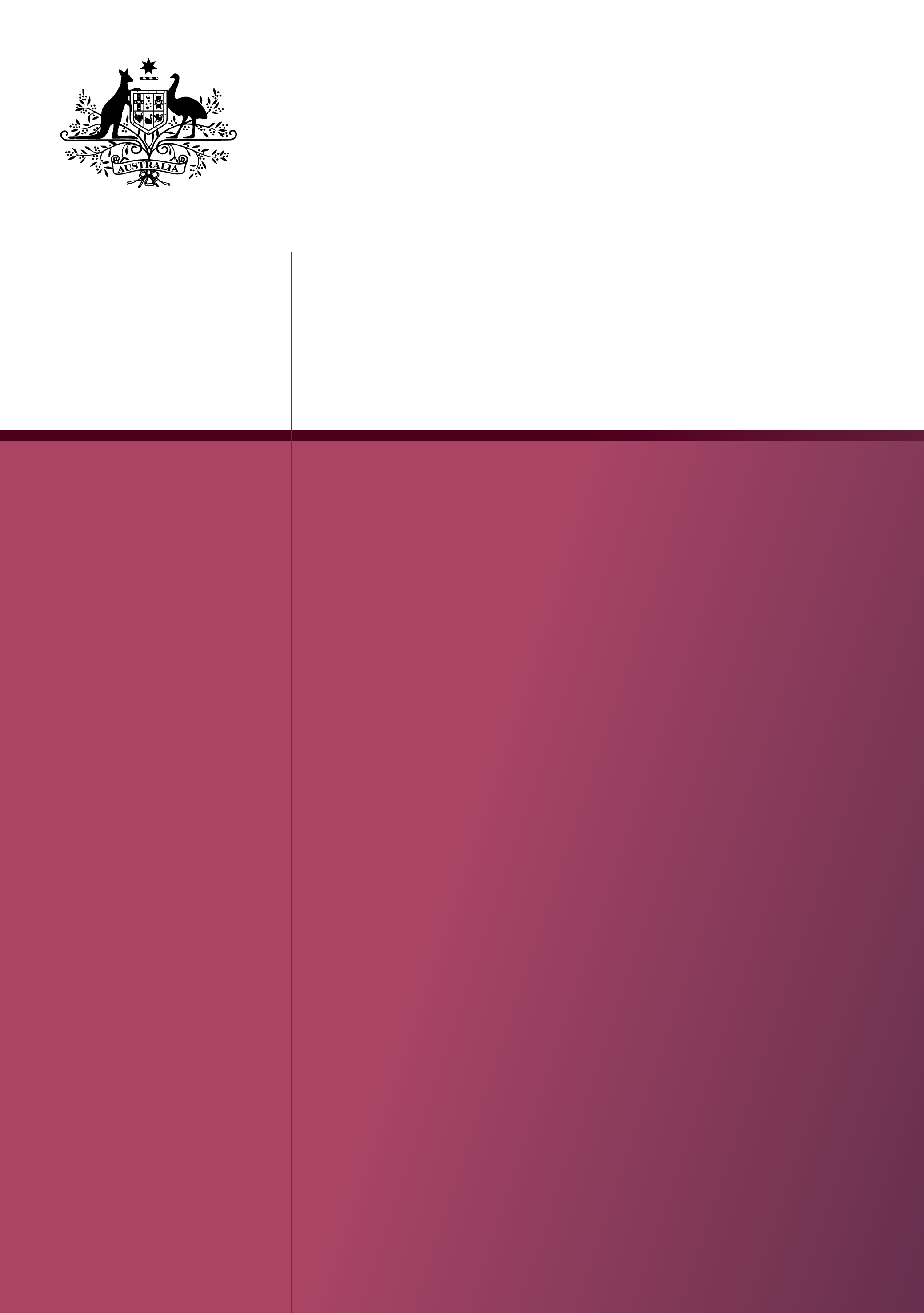 Royal Commission into Misconduct in the Banking, Superannuation and Financial Services IndustryVOLUME 3: 
APPENDICES© Commonwealth of Australia 2018ISBN: 978-1-920838-50-8 (print)978-1-920838-51-5 (online)With the exception of the Coat of Arms and where otherwise stated, all material presented in this publication is provided under a Creative Commons Attribution 4.0 International licence (www.creativecommons.org/licenses). For the avoidance of doubt, this means this licence only applies to material as set out in this document.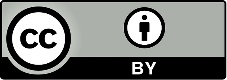 The details of the relevant licence conditions are available on the Creative Commons website as is the full legal code for the CC BY 4.0 licence (www.creativecommons.org/licenses).Use of the Coat of ArmsThe terms under which the Coat of Arms can be used are detailed on the Department of the Prime Minister and Cabinet website (www.dpmc.gov.au/government/commonwealth-coat-arms).ContentsVolume 3: AppendicesAppendix 1: Letters Patent	1Appendix 2: Letters to entities	9Appendix 3: Entities sent initial letters	23Appendix 4: Hearing dates	29Appendix 5: Witnesses	31Appendix 6: Exhibits	47Appendix 7: Submissions from parties	93Appendix 8: Public engagement	99Appendix 9: Background Papers	105Appendix 1:
Letters Patent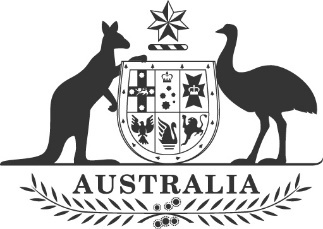 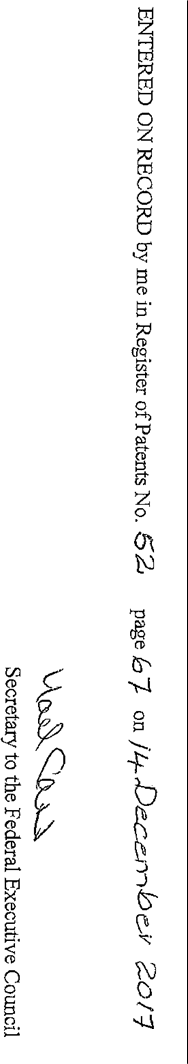 ELIZABETH THE SECOND, by the Grace of God Queen of Australia and Her other Realms and Territories, Head of the Commonwealth:TOThe Honourable Kenneth Madison Hayne AC QC -GREETINGWHEREAS Australia has one of the strongest and most stable banking, superannuation and financial services industries in the world, which performs a critical role in underpinning the Australian economy.AND Australia's banking system is systemically strong with internationally recognised and world's best prudential regulation and oversight.AND most Australians are consumers of banking, superannuation and other financial services. The superannuation system alone in Australia has created more than a $2 trillion retirement savings pool, which continues to grow rapidly and which compels all working Australians to defer income today for their retirement.AND all Australians have the right to be treated honestly and fairly in their dealings with banking, superannuation and financial services providers. The highest standards of conduct are critical to the good governance and corporate culture of those providers.
AND these standards should continue to be complemented by strong regulatory and supervisory frameworks that ensure that all Australian consumers, including business, have confidence and trust in the financial system.NOW THEREFORE We do, by Our Letters Patent issued in Our name by Our Governor-General of the Commonwealth of Australia on the advice of the Federal Executive Council and under the Constitution of the Commonwealth of Australia, the Royal Commissions Act 1902 and every other enabling power, appoint you to be a Commission of inquiry, and require and authorise you, to inquire into the following matters:(a)	whether any conduct by financial services entities (including by directors, officers or employees of, or by anyone acting on behalf of, those entities) might have amounted to misconduct and, if so, whether the question of criminal or other legal proceedings should be referred to the relevant Commonwealth, State or Territory agency;(b)	whether any conduct, practices, behaviour or business activities by financial services entities fall below community standards and expectations;(c)	whether the use by financial services entities of superannuation members' retirement savings, for any purpose, does not meet community standards and expectations or is otherwise not in the best interests of those members;(d)	whether any findings in respect of the matters mentioned in paragraphs (a), (b) and (c):(i)	are attributable to the particular culture and governance practices of a financial services entity or broader cultural or governance practices in the relevant industry or relevant subsector; or(ii)	result from other practices, including risk management, recruitment and remuneration practices, of a financial services entity, or in the relevant industry or relevant subsector; (e)	the effectiveness of mechanisms for redress for consumers of financial services who suffer detriment as a result of misconduct by financial services entities;(f)	the adequacy of:(i)	existing laws and policies of the Commonwealth (taking into account law reforms announced by the Commonwealth Government) relating to the provision of banking, superannuation and financial services; and(ii)	the internal systems of financial services entities; and(iii)	forms of industry self-regulation, including industry codes of conduct;
to identify, regulate and address misconduct in the relevant industry, to meet community standards and expectations and to provide appropriate redress to consumers;(g)	the effectiveness and ability of regulators of financial services entities to identify and address misconduct by those entities;(h)	whether any further changes to any of the following are necessary to minimise the likelihood of misconduct by financial services entities in future (taking into account any law reforms announced by the Commonwealth Government):(i)	the legal framework;(ii)	practices within financial services entities;(iii) the financial regulators;any matter that has occurred or is occurring overseas, to the extent the matter is relevant to a matter mentioned in paragraphs (a) to (h);(j)	any matter reasonably incidental to a matter mentioned in paragraphs (a) to (i).AND, without limiting the scope of your inquiry or the scope of any recommendations arising out of your inquiry that you may consider appropriate, for the purpose of your inquiry and recommendations in relation to the matter mentioned in paragraph (f):(k) We direct you to have regard to the implications of any changes to laws, that you propose to recommend, for the economy generally, for access to and the cost of financial services for consumers, for competition in the financial sector and for financial system stability; andWe authorise you to have regard to comparable international experience, practices and reforms.AND We further declare that you are not required by these Our Letters Patent to inquire, or to continue to inquire, into a particular matter to the extent that you are satisfied that the matter has been, is being, or will be, sufficiently and appropriately dealt with by another inquiry or investigation or a criminal or civil proceeding. AND We further declare that you are not required by these Our Letters Patent to inquire, or to continue to inquire, into a particular matter to the extent that the matter relates to macro-prudential policy and regulation.
AND We direct you to give priority to matters that in your opinion, have greater potential for harm if not addressed expeditiously.AND We further declare that you may decide not to inquire into a particular matter falling within the scope of paragraphs (a) to (j), but any such decision is yours alone.AND We further declare that you may inquire into any matter mentioned in paragraphs (a) to G) to the extent that the matter relates to or is connected with the peace, order and good government of the Commonwealth and any public purpose or any power of the Commonwealth.AND We direct you to make any recommendations arising out of your inquiry that you consider appropriate.AND We declare that you are a relevant Commission for the purposes of sections 4 and 5 of the Royal Commissions Act 1902.AND We declare that, in exercising your powers under Part 2 of the Royal Commissions Act 1902, you are to inquire into the matters falling within the scope of paragraphs (a) to (j) only to the extent that Commonwealth constitutional power extends to those subjects of inquiry.AND We declare that you are a Royal Commission to which item 5 of the table in subsection 355-70(1) in Schedule 1to the Taxation Administration Act 1953 applies.
AND We declare that in these Our Letters Patent:financial services entity means:an ADI (authorised deposit-taking institution) within the meaning of the Banking Act 1959; oran entity that carries on a business of tmde1taking liability, by way of insurance (including reinsurance), in respect of any loss or damage, including liability to pay damages or compensation, contingent upon the happening of a specified event, including:(i)	a general insurer (within the meaning of the Insurance Act 1973); and(ii)	an entity that carries on life insurance business (within the meaning of the Life Insurance Act 1995); or(c)	a person or entity required by section 91lA of the Corporations Act 2001 to hold an Australian financial services licence, or who is exempt from the requirement to hold such a licence by virtue of being an authorised representative; or(d)	a person or entity that: (i)	is an RSE licensee of a registrable superannuation entity (within the meaning of the Superannuation Industry (Supervision) Act 1993); or(ii)	has any connection (other than an incidental connection) to such an RSE licensee; or(e)	a person or entity that acts or holds itself out as acting as an intermediary between borrowers and lenders;but does not include an entity that is a Commonwealth company or Commonwealth entity (both within the meaning of the Public Governance, Performance and Accountability Act 2013).macro-prudential policy and regulation means policy and regulation, including as to the structure, role and purpose of financial regulators, that is concerned with containing systemic risk, which can have widespread implications for the financial system as a whole.misconduct includes conduct that:constitutes an offence against a Commonwealth, State or Territory law, as in force at the time of the alleged misconduct; oris misleading, deceptive, or both; oris a breach of trust, breach of duty or unconscionable conduct; orbreaches a professional standard or a recognised and widely adopted benchmark for conduct.AND We:(m)	require you to begin your inquiry as soon as practicable; and(n)	require you to make your inquiry as expeditiously as possible; and(o)	authorise you to submit to Our Governor-General an interim report, that you consider appropriate, not later than 30 September 2018; and (p)	require you to submit to Our Governor-General a final report of the results of your inquiry, and your recommendations, not later than 1 February 2019.IN WITNESS, We have caused these Our Letters to be made Patent.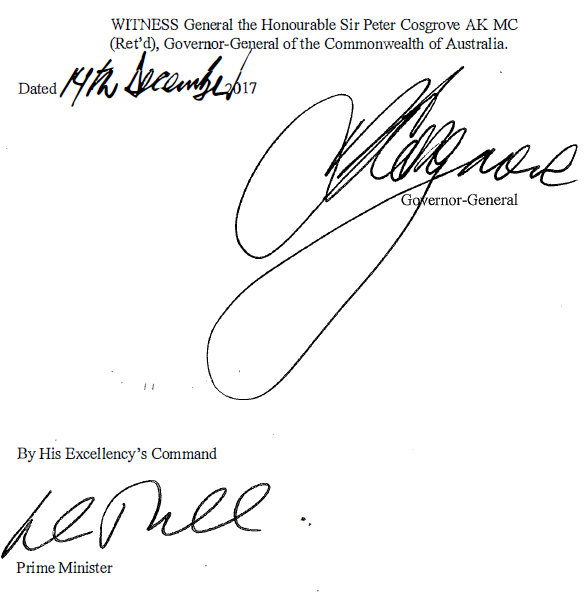 Appendix 2:
Letters to entities Letter to financial services entitiesRoyal Commission into Misconduct in the Banking, Superannuation and Financial Services IndustryAs you know, I have been appointed to conduct this Royal Commission.  I attach the Commission’s Terms of Reference.I am writing to a number of entities in the Banking, Superannuation and Financial Services industry to invite each to make an early written submission to the Commission addressing a number of questions.  I attach the questions directed to this entity and its associated entities (within the meaning of s 50AAA of the Corporations Act 2001 (Cth)).  I will be assisted if you would provide answers to the questions jointly on behalf of this entity and its associated entities.  As you would expect, the questions use the language of the Terms of Reference. I ask that you provide your response no later than 29 January 2018 in the form described in the attachment.  The response should be comprehensive but should not exceed 50 pages. [Signed]K M HayneQuestionsExcluding cases of theft from the entity itself, or from an associated entity, has the entity identified any misconduct by the entity (including by its directors, officers or employees, or by anyone otherwise acting on its behalf) which occurred at any time since 1 January 2008?  If so, what is the nature, extent and effect of that misconduct?Has the entity identified any conduct, practice, behaviour or business activity it has engaged in (including by its directors, officers or employees, or by anyone otherwise acting on its behalf) since 1 January 2008, which it considers has fallen below community standards and expectations? If so, what is the nature, extent and effect of that conduct, practice, behaviour or activity? If yes to either or both of questions one and two:Is the identified conduct, practice, behaviour or activity the subject of another inquiry or investigation, or a criminal or civil proceeding?Does the entity attribute any of the identified conduct, practice, behaviour or activity to the particular culture or governance practices of the entity?  If so, describe that culture or governance practice.Does the entity attribute any of the identified conduct, practice, behaviour or activity to some broader cultural or governance practices in the industry or sector of the industry in which the entity operates?  If so, describe those cultural or governance practices.Does the entity consider that the identified conduct, practice, behaviour or activity results from other practices (including risk management, recruitment or remuneration practices)?  If so, describe those practices.What steps has the entity taken to:remedy the consequences for consumers or other businesses of the identified conduct, practice, behaviour or activity; prevent recurrence of conduct, practice, behaviour or activity of the kind identified?For an entity that is, or has a connection (other than an incidental connection) to, an RSE licensee of a registrable superannuation entity (as defined in the Superannuation Industry (Supervision) Act 1993 (Cth)):During each of the past ten years (according to whatever annual reporting periods the entity has employed in the ordinary course of its operations) to what uses and in what amounts has the entity applied members’ funds other than the investment of those funds, the administration of the superannuation fund and the payment of member benefits?  In respect of each kind of those other applications of members’ funds, why was that application in the best interests of members?  What are the cost centres that make up costs attributed to administration in each of those years?Providing the answersAnswers to the questions are to be submitted electronically to FSRCSolicitor@royalcommission.gov.au in PDF format that is machine-readable and word-searchable.Each question is to be answered separately.  The answers should provide the contact details of the officer or officers of the entity from whom further information may be obtained in relation to the answers.Letter to external dispute resolution and consumer peak bodiesRoyal Commission into Misconduct in the Banking, Superannuation and Financial Services IndustryAs you know, I have been appointed to conduct this Royal Commission.  I attach the Commission's Terms of Reference.I am writing to a number of bodies in the Banking, Superannuation and Financial Services industry to invite each to make an early written submission to the Commission addressing a number of questions. I attach the questions directed to this body. As you would expect, the questions use the language of the Terms of Reference.Because I have only a short time in which to conduct my inquiries, it will be useful if I may have a response as soon as reasonably practicable. In the first instance, I would ask for your response to questions one and two by 22 January 2018. The response should be comprehensive, but should not exceed 25 pages. I would be grateful then to receive your complete response, including to question three, and any other information you think appropriate, by 5 February 2018. The complete response should not exceed 50 pages.It will also be useful if the responses were submitted in the form of machine readable PDF documents sent to the Commission at FSRCSolicitor@royalcommission.gov.au.[Signed]K M HayneQuestionsWhat kinds of misconduct by financial services entities occurring since 1 January 2008 has the body identified? What was the nature, prevalence and effect of each of those kinds of misconduct?What kinds of conduct, practices, behaviours or business activities by financial services entities occurring since 1 January 2008 has the body identified which it considers have fallen below community standards and expectations? What was the nature, prevalence and effect of each of those kinds of conduct?For each of the kinds of conduct, practice, behaviour or activity identified in response to questions one or two:Does the body attribute the identified kind of conduct, practice, behaviour or activity to broader cultural or governance practices in the relevant industry or sector of the relevant industry? If so, describe those cultural or governance practices.Does the body consider that the identified kind of conduct, practice, behaviour or activity results from other practices (including risk management, recruitment or remuneration practices)? If so, describe those practices.To what extent, and in what respects, does the body consider that there are effective mechanisms for redress available to consumers of financial services who suffer detriment as a result of the identified kinds of conduct?Letter to peak bodiesRoyal Commission into Misconduct in the Banking, Superannuation and Financial Services IndustryAs you know, I have been appointed to conduct this Royal Commission.  I attach the Commission’s Terms of Reference.I am writing to a number of representative bodies in the Banking, Superannuation and Financial Services industry to invite each to make an early written submission to the Commission addressing a number of questions. I attach the questions directed to this body. As you would expect, the questions use the language of the Terms of Reference. I ask that you provide your response no later than 29 January 2018 in the form described in the attachment. The response should be comprehensive, but should not exceed 50 pages.[Signed]K M HayneQuestionsExcluding cases of theft from member entities, has the body identified or become aware of any misconduct by member entities (including by directors, officers or employees, or by anyone otherwise acting on their behalf) which occurred at any time since 1 January 2008?  If so, what was the nature, extent and effect of that misconduct? Has the body identified or become aware of any conduct, practice, behaviour or business activity engaged in by member entities (including by directors, officers or employees, or by anyone otherwise acting on their behalf) since 1 January 2008, which it considers has fallen below community standards and expectations? If yes to either or both of questions one and two:Is the identified conduct, practice, behaviour or activity the subject of another inquiry or investigation, or a criminal or civil proceeding?Does the body attribute any of the identified conduct, practice, activity or behaviour to broader cultural or governance practices in the relevant industry or sector of the relevant industry?  If so, describe those cultural or governance practices.Does the body consider that the identified conduct, practice, behaviour or activity results from other practices (including risk management, recruitment or remuneration practices)?  If so, describe those practices.Providing the answersAnswers to the questions are to be submitted electronically to FSRCSolicitor@royalcommission.gov.au in PDF format that is machine-readable and word-searchable.Each question is to be answered separately.  The answers should provide the contact details of the officer or officers from whom further information may be obtained in relation to the answers. Letter to the ACCC Mr Rod Sims
Chairman
Australian Competition & Consumer Commission
GPO Box 3131
Canberra ACT 2601Dear Mr SimsAs you will know, I have been appointed to conduct a Royal Commission into Misconduct in the Banking, Superannuation and Financial Services Industry.  I attach a copy of the Terms of Reference.It will be of assistance if the ACCC could let me have information about misconduct by financial services entities (as defined in the Terms of Reference). The information I now seek is information that will tell me what inquiries the ACCC has conducted into misconduct by financial services entities that has occurred since 1 January 2008, what kinds of misconduct have been identified and what steps the ACCC took in response to the identification of misconduct.  The information I seek includes (but is not limited to):a list of the investigations which the ACCC has made into misconduct by one or more financial services entities that has occurred since 1 January 2008, identifying (in each case) the entity concerned, what misconduct was alleged and what misconduct was identified; a list of the court proceedings brought, and of any other activity undertaken by the ACCC in consequence of those investigations.  It would also be of assistance if the ACCC could identify how and where the results of its inquiries are recorded and, if published, where they have been published.  If, in addition, the ACCC has other information relevant to my request or considers that there are other matters that should be drawn to my attention, I would be glad to receive that information.Because I have only a short time in which to conduct my inquiries, it will be useful if I may have a response as soon as reasonably practicable. In the first instance, I would ask for an overview that outlines, to the extent practicable, your answers to the above questions and any other information you think appropriate by 15 January 2018. I would be grateful to receive your complete response, including any supporting documents, by 5 February 2018. It will also be useful if the response were submitted in the form of machine readable PDF documents submitted to the Commission at FSRCSolicitor@royalcommission.gov.au.[Signed]K M HayneLetter to APRAMr Wayne Byres
Chairman
Australian Prudential Regulation Authority
GPO Box 9836
SYDNEY NSW 2001Dear Mr ByresAs you will know, I have been appointed to conduct a Royal Commission into Misconduct in the Banking, Superannuation and Financial Services Industry.  I attach a copy of the Terms of Reference.It will be of assistance if APRA could let me have information about misconduct by financial services entities (as those terms are used in the Commission’s Terms of Reference). I am, of course, aware of the provisions of Part 6 of the Australian Prudential Regulation Authority Act 1998.  In that regard, however, I particularly note the provisions of s 56(5)(b) permitting APRA to approve disclosure of protected information and the production of protected documents to a person approved by APRA by instrument in writing.  The disclosure I now seek is disclosure to me, counsel assisting me and the solicitors to the Commission.  I seek information that will tell me first, what APRA has identified as misconduct by financial services entities (other than Lloyd’s or Lloyd’s underwriters and private health insurers) that has occurred since 1 January 2008; second, what kinds of misconduct APRA has identified; and third, what steps APRA took in response to the identification of misconduct.  The information I seek includes (but is not limited to):a list of the cases in which APRA formed an opinion that a financial services entity had engaged in misconduct identifying in each case what was the misconduct; anda description of the action taken by APRA in relation to each of those cases.If APRA has other information which it considers relevant to my request, I would be glad to receive it.  Similarly, if, in addition to the matters I have raised, there are other matters which APRA considers should be drawn to my attention I would be glad to have them.Because I have only a short time in which to conduct my inquiries, it will be useful if I may have a response as soon as reasonably practicable.  In the first instance, I would ask for an overview that outlines, to the extent practicable, your answers to the above questions and any other information you think appropriate by 15 January 2018.  I would be grateful to receive your complete response, including any supporting documents, by 5 February 2018. It will also be useful if the response were submitted in the form of machine readable PDF documents submitted to the Commission at FSRCSolicitor@royalcommission.gov.au.[Signed]K M HayneLetter to ASICMr Peter Kell
Acting Chairman
Australian Securities & Investments Commission
PO BOX 4000
Gippsland Mail Centre Vic 3841Dear Mr KellAs you will know, I have been appointed to conduct a Royal Commission into Misconduct in the Banking, Superannuation and Financial Services Industry.  I attach a copy of the Terms of Reference.It will be of assistance if ASIC could let me have information about misconduct by financial services entities (as those terms are used in the Commission’s Terms of Reference).I now seek information that will tell me what inquiries ASIC has conducted into misconduct by financial services entities that has occurred since 1 January 2008, what kinds of misconduct have been identified and what steps ASIC took in response to the identification of misconduct.  The information I seek includes (but is not limited to):a list of the investigations which ASIC has made into misconduct by one or more financial services entities that has occurred since 1 January 2008, identifying (in each case) the entity concerned, what misconduct was alleged and what misconduct was identified; a list of the court proceedings brought, and of any other activity undertaken by ASIC in consequence of those investigations.  It would also be of assistance if ASIC could identify how and where the results of its inquiries are recorded and, if published, where they have been published.  If, in addition, ASIC has other information relevant to my request or considers that there are other matters that should be drawn to my attention, I would be glad to receive that information.Because I have only a short time in which to conduct my inquiries, it will be useful if I may have a response as soon as reasonably practicable. In the first instance, I would ask for an overview that outlines, to the extent practicable, your answers to the above questions and any other information you think appropriate by 15 January 2018. I would be grateful to receive your complete response, including any supporting documents, by 5 February 2018. It will also be useful if the responses were submitted in the form of machine readable PDF documents submitted to the Commission at FSRCSolicitor@royalcommission.gov.au.Finally, in order to assist with my inquiries about Australian financial services licensees and authorised representatives of licensees, I also seek from ASIC annual lists of those entities, other than natural persons, registered with ASIC as Australian Financial Services Licensees.  When I say “annual lists” I have in mind a list struck at a suitable date (such as calendar or financial year’s end) for each of the last 10 years. If it is practicable, ASIC should provide the lists by way of Excel spreadsheets containing the relevant entity name and its contact details.  It would be helpful if I could have at least the more recent lists by 19 December 2017. [Signed]K M HayneAppendix 3:
Entities sent initial letters BanksMortgage brokers Superannuation entitiesInsurers RegulatorsPeak bodiesExternal dispute resolution bodiesAppendix 4:
Hearing dates Appendix 5:
Witnesses Consumer lendingFinancial adviceSmall and medium enterprisesRegional and remote communitiesAppendix 6:
Exhibits Consumer lendingDay 2 – 13 March 2018Day 3 – 14 March 2018Day 4 – 15 March 2018 Day 5 – 16 March 2018 Day 6 – 19 March 2018Day 7 – 20 March 2018Day 8 – 21 March 2018Day 9 – 22 March 2018Day 10 – 23 March 2018Financial adviceDay 11 – 16 April 2018Day 12 – 17 April 2018Day 13 – 18 April 2018Day 14 – 19 April 2018Day 15 – 20 April 2018Day 16 – 23 April 2018Day 17 – 24 April 2018Day 18 – 26 April 2018Day 19 – 27 April 2018Small and medium enterprisesDay 20 – 21 May 2018Day 21 – 22 May 2018Day 22 – 23 May 2018Day 23 – 24 May 2018Day 24 – 25 May 2018Day 25 – 28 May 2018Day 26 – 29 May 2018Day 27 – 30 May 2018Day 28 – 31 May 2018Day 29 – 1 June 2018Regional and remote communitiesDay 30 – 25 June 2018Day 31 – 26 June 2018Day 32 – 27 June 2018Day 33 – 28 June 2018Day 34 – 29 June 2018 Day 35 – 2 July 2018 Day 36 – 3 July 2018 Day 37 – 4 July 2018 Day 38 – 5 July 2018Day 39 – 6 July 2018 Appendix 7:
Submissions from partiesConsumer lendingFinancial adviceSmall and medium enterprises Regional and remote communities Appendix 8:
Public engagement IntroductionThe Royal Commission into Misconduct in the Banking, Superannuation 
and Financial Services Industry was established on 14 December 2017. From the outset, the Commission has been committed to ensuring the public has easy access to information about the Commission and its work through a dedicated information line (phone and email), a website and email distribution services.These channels, combined with the online public submission form, have aided the Commission in its understanding of the extent of misconduct or conduct falling short of community standards within the banking, superannuation and financial services industry. This Appendix shows data for the period 14 December 2017 to 
31 August 2018. Online public submissionsThe public submission form became available on 22 January 2018. 
The online form was available 24 hours a day, seven days a week ensuring those with a story are able to share it with the Commission at a time convenient to them. A hard copy version of the form was also available on request for those without internet access.As of 31 August 2018, the Commission had received 8,646 public submissions about past conduct. Of the total submissions received, 
87% indicated that they were unsatisfied with how their complaint had been handled by the financial services entity. All public submissions received, whether online or hardcopy, were reviewed and considered repeatedly as the Commission’s staff, counsel and solicitors assisting looked to what the public had shared to help inform which case studies would be examined. Submissions by State/Territory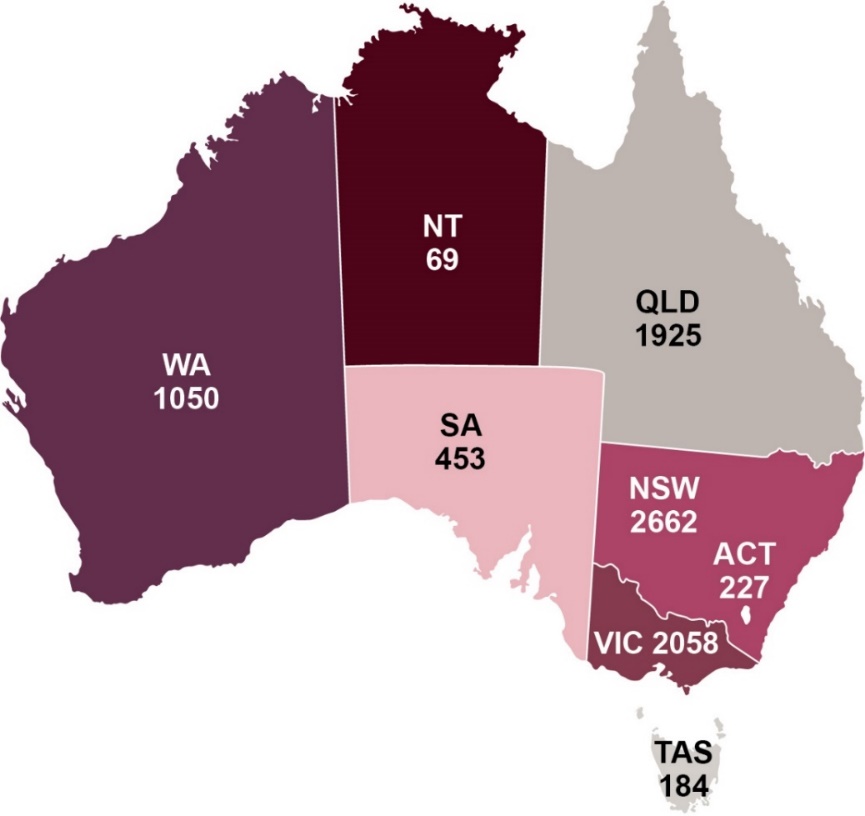 Figure 1: Number of submissions received from each State/TerritorySubmissions were received from all states and territories of Australia. The largest proportion of submissions came from New South Wales, Victoria, Queensland and Western Australia.Submissions by industry As part of the public submission process, people were asked to indicate which part of the financial services industry their matter relates. Of all 
the submissions received during the period, the largest proportion were received in relation to banking at 68%, superannuation at 12% and 
financial advice at 9%. 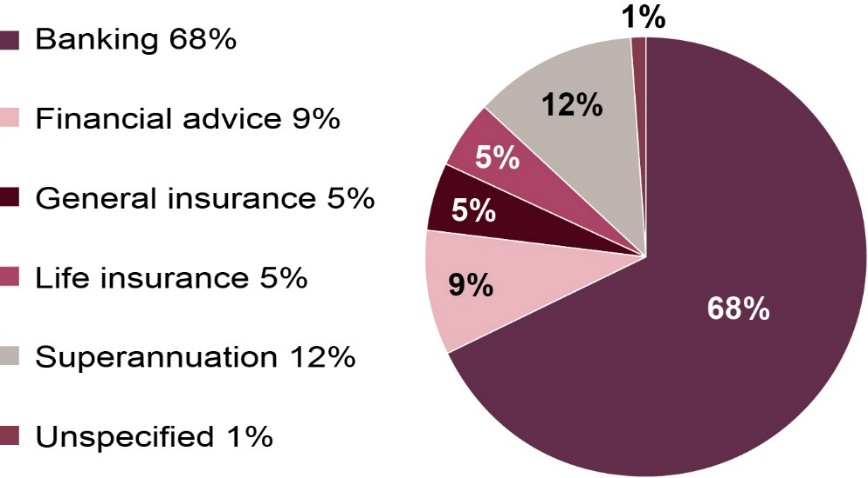 Figure 2: Submissions by industrySubmissions by nature of dealing People were also asked to indicate in their submissions the nature of their dealings with an entity and the majority of people making submissions selected ‘personal financial’ as the relevant dealing (42%). 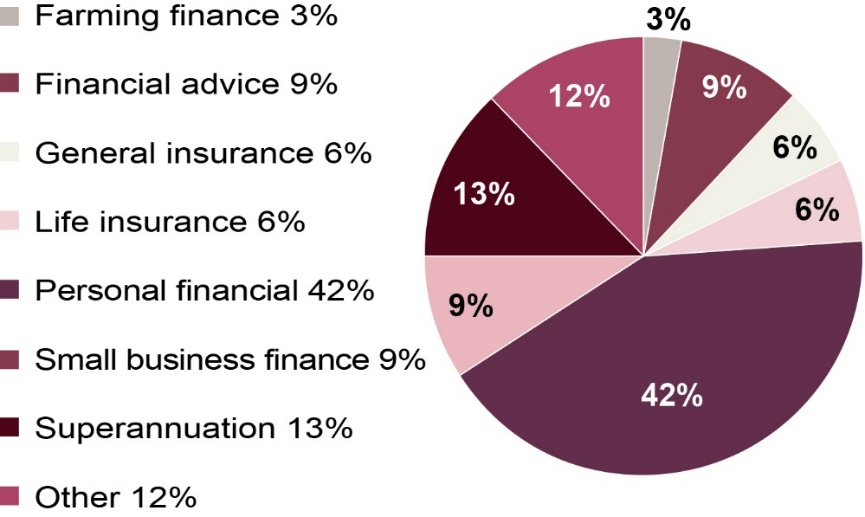 Figure 3: Submissions by nature of dealingInformation lineThe Commission operates an information line that is available by phone and email. The phone line is available during business hours, five days a week, while emails can be sent 24 hours a day, seven days a week. The information line provides a range of services to support those with questions about the Commission, those needing assistance with making a submission, and those wishing to talk further about their concerns. Since commencing on 22 January 2018 the phone line has taken over 3,200 phone calls and responded to over 5,500 emails. WebsiteThe Commission’s website went live on 18 December 2017. The website is used by the Commission to make information available and engage with a range of audiences including the public, parties, institutions and the media. The website provides easy access to exhibits, transcripts, the Commission’s Terms of Reference, procedures relating to the conduct of hearings and a number of background papers. Since February 2018, the Commission has published over 9,500 exhibits, 49 days of transcripts and 29 background papers. In the eight months since the website went live, the website has had 350,600 unique users. Of those, 63% of users accessed the website on a desktop computer, 25% a mobile device and 12% on a tablet.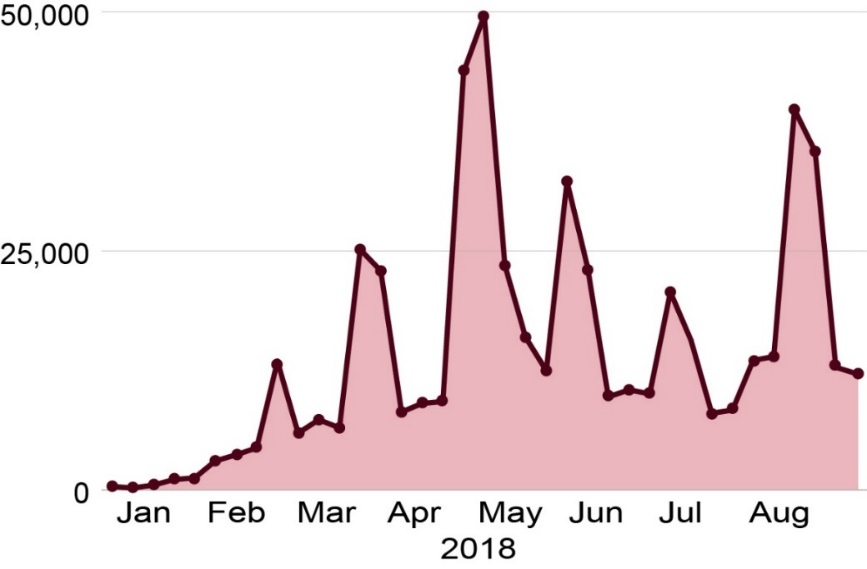 Figure 4: Overview of website users
The website also hosts the Commission’s live webcast that provides a live stream of the proceedings and a permanent record of each hearing day (transcripts, exhibits, witness lists and webcast recordings). From the commencement of the initial hearing on 12 February 2018 to 
31 August 2018, the webcast had a total of 901,100 views and 571,900 unique views.Appendix 9:
Background PapersAppendix 9 includes full copies of the Background Papers, as listed in the following tables. Please note that some Background Papers have not been included in the Interim Report because they relate to subsequent rounds 
of hearings. Each of these Background Papers can be found on the Publications page of the Commission’s website.No.Entity name1.Australia and New Zealand Banking Group 2.Commonwealth Bank of Australia 3.National Australia Bank Ltd4.Westpac Banking Corporation5.Macquarie Bank Limited6.HSBC Bank Australia Ltd7.AMP Bank Ltd8.Bank of Queensland Ltd9.Bendigo and Adelaide Bank Ltd10.Citigroup Pty Ltd (trading as Citibank and Citi)11.ING Bank (Australia) Ltd12.Rabobank Australia Ltd13.Suncorp Bank No.Entity name14.Aussie Home Loans15.Mortgage Choice Limited16.RAMS17.Yellow Brick Road18.Smartline Personal Mortgage Advisers19.1st Street Home Loans 20.Loan Market Group Pty Ltd21.eChoice Home Loans Pty LtdNo.Entity name22.AustralianSuper Pty Ltd23.AMP Superannuation Limited (formerly AXA) (part of AMP) 24.AON Superannuation Pty Limited25.BT Funds Management Limited (part of Westpac Group)26.Colonial First State Investments Limited27.Colonial Mutual Superannuation Pty Ltd (registered business name of CommInsure)28.First State Super 29.I.O.O.F. Investment Management Limited30.QSuper (the largest public sector fund)31.Suncorp Portfolio Services Limited32.TAL Superannuation Limited33.Zurich Australian Superannuation Pty Ltd34.AustralianSuper35.UniSuper36.REST Industry Super37.Sunsuper Pty Ltd38.H.E.S.T. Australia Ltd.39.Host-Plus Pty Ltd40.CBUS41.CareSuperNo.Entity name42.Allianz Australia Insurance Limited43.CGU Insurance Limited44.QBE Insurance Group45.HBF Insurance Pty Ltd46.Insurance Australia Limited (also owns CGU)47.Suncorp48.Zurich Australia Insurance49.Commonwealth Insurance Limited (CommInsure)50.Westpac General Insurance Limited51.Youi Holdings 52.MLC Life Insurance (part of NAB)53.The Colonial Mutual Life Assurance Society Limited (CommInsure)54.TAL Life Limited55.OnePath Life Limited (part of ANZ) 56.AMP Life Limited (part of AMP)57.Westpac Life Insurance Services Limited (part of Westpac)58.MetLife Insurance59.Suncorp Life & Superannuation Limited60.Zurich Australia Limited61.IOOF LtdNo.Entity name62.ASIC63.ACCC64.APRANo.Entity name65.Mortgage and Finance Association of Australia66.Finance Brokers Association of Australia Limited67.The Association of Financial Advisors 68.The Financial Planning Association 69.Financial Rights Legal Centre70.CHOICE71.Consumer Action Law CentreNo.Entity name72.Superannuation Complaints Tribunal 73.Financial Services Ombudsman 74.Credit and Investment OmbudsmanRoundDatesLocationConsumer lending13-Mar-2018 – 23-Mar-2018Commonwealth Law Courts Building, 305 William St, 
Melbourne VIC 3000Financial advice16-Apr-2018 – 27-Apr-2018Commonwealth Law Courts Building, 305 William St, 
Melbourne VIC 3000Small and medium enterprises21-May-2018 – 01-Jun-2018Commonwealth Law Courts Building, 305 William St, 
Melbourne VIC 3000Regional and remote communities25-Jun-2018 – 29-Jun-2018Brisbane Magistrates Court, 
363 George St, 
Brisbane QLD 400002-Jul-2018 – 06-Jul-2018Supreme Court of the Northern Territory, Supreme Court Building, State Square, 
Darwin NT 0800WitnessExhibit no.StatementTenderedOral evidence given1. Karen Cox1.2Statement of Karen Cox 
– 10-Mar-201813-Mar-201813-Mar-20182. Anthony Waldron1.4Statement of Anthony Waldron – 02-Mar-201813-Mar-201813, 14-Mar-20181.18Exhibits to the Statement of Anthony Waldron 
– 02-Mar-201814-Mar-20183. Angus Gilfillan1.20Statement of Angus Gilfillan 
– 05-Mar-201814-Mar-201814-Mar-20184. Mark Harris1.24Statement of Mark Harris 
– 07-Mar-201814-Mar-201814-Mar-20181.25Supplementary statement of Mark Harris – 12-Mar-201814-Mar-20185. Daniel Huggins1.27Statement of Daniel Huggins – 02-Mar-201815-Mar-201815-Mar-20181.28Supplementary statement of Daniel Huggins 
– 07-Mar-201815-Mar-20186. Lynda Harris1.41Statement of Lynda Harris 
– 07-Mar-201815-Mar-201815, 16-
Mar-20187. Giles Boddy1.73Statement of Giles Boddy 
– 05-Mar-201816-Mar-201816-Mar-20188. David Smith1.78Statement of David Smith 
– 06-Mar-201816-Mar-201816-Mar-20189. Robert Regan1.82Statement of Robert Regan 
– 08-Mar-201816-Mar-201816-Mar-201810. William Ranken1.86Statement of William Ranken – 04-Mar-201819-Mar-201819-Mar-201811. Irene Savidis1.92Statement of Irene Savidis 
– 09-Mar-201819-Mar-201819-Mar-201812. Clive van Horen1.95Statement of Clive van Horen – 09-Mar-201819-Mar-201819, 20, 
22-Mar-20181.96Statement of Clive van Horen – 09-Mar-201819-Mar-20181.97Supplementary statement of Clive van Horen 
– 05-Mar-201819-Mar-20181.113Statement of Clive van Horen – 09-Mar-201820-Mar-201813. Heang Forbes1.122Statement of Heang Forbes 
– 01-Mar-201820-Mar-201820-Mar-201814. Sarah Mary Stubbings1.126Statement of Sarah Stubbings – 05-Mar-201820-Mar-201820, 21-
Mar-201815. Nalini Devi Thiruvang-adam1.138Statement of Nalini Thiruvangadam 
– 15-Mar-201821-Mar-201821-Mar-201816. Phillip George Godkin1.141Statement of Phillip Godkin 
– 05-Mar-201821-Mar-201821-Mar-20181.142Statement of Phillip Godkin 
– 05-Mar-201821-Mar-201817. Guy Samuel Mendelson1.149Statement of Guy Mendelson – 04-Mar-201822-Mar-201822-Mar-201818. Michael Saadat 1.158Statement of Michael Saadat – 05-Mar-201822-Mar-20181-Jun-201819. David James Harris1.160Statement of David Harris 
– 18-Mar-201822-Mar-201822-Mar-201820. Clive van Horen1.161Statement of Clive van Horen – 22-Mar-201822-Mar-201819, 20, 
22-Mar-201821. William David Malcolm1.164Statement of William Malcolm – 19-Mar-201823-Mar-201823-Mar-20181.165Further statement of William Malcolm – 21-Mar-201823-Mar-201822. Carol Separovich1.178Statement of Carol Separovich – 12-Mar-201823-Mar-201823-May-20181.179Further statement of Carol Separovich – 22-Mar-201823-Mar-201823. Gareth Russell1.181Statement of Gareth Russell – 22-Mar-201823-Mar-2018N/A24. Alan Machet1.183Witness statement of Alan Machet – 28-Feb-201823-Mar-2018N/A1.184Further statement of Alan Machet – 22-Mar-201823-Mar-2018N/AWitnessExhibit no.StatementTenderedOral evidence given25. Peter Kell2.1Statement of Peter Kell 
– 12-Apr-201816-Apr-201816-Apr-201826. Donald Sillar2.3Statement of Donald Sillar 
– 11-Apr-201816-Apr-2018N/A27. Bradley Green2.4Statement of Bradley Green – 12-Apr-201816-Apr-2018N/A28. Hugh Humphrey2.5Statement of Hugh Humphrey – 13-Apr-201816-Apr-2018N/A29. Mark Ballantyne2.6Statement of Mark Ballantyne – 13-Apr-201816-Apr-2018N/A30. Linda Elkins2.7Statement of Linda Elkins 
– 13-Apr-201816-Apr-201818-Apr-20182.71Witness statement of Linda Elkins – 05-Apr-201818-Apr-201831. Ross Barnwell2.8Statement of Ross Barnwell 
– 13-Apr-201816-Apr-2018N/A32. Matthew Lawrance2.9Statement of Matthew Lawrance – 15-Apr-201816-Apr-2018N/A33. Michael Wright2.10Statement of Michael Wright – 16-Apr-201816-Apr-201819, 20-
Apr-201834 Constandina Kotsopoulos2.11Statement of Constandina Kotsopoulos – 16-Apr-201816-Apr-2018N/A35. Anthony Regan2.13Statement of Anthony Regan – 11-Apr-201816-Apr-201816, 17-
Apr-20182.171Statement of Anthony Regan – 11-Apr-201823-Apr-201836. Marianne Perkovic2.73Statement of Marianne Perkovic – 03-Apr-201818-Apr-201818, 19- 
Apr-20182.74Supplementary statement of Marianne Perkovic 
– 04-Apr-201818-Apr-20182.75Further statement of Marianne Perkovic 
– 03-Apr-201818-Apr-20182.76Further statement of Marianne Perkovic 
– 04-Apr-201818-Apr-20182.77Further statement Marianne Perkovic – 03-Apr-201818-Apr-20182.78Further statement of Marianne Perkovic 
– 09-Apr-201818-Apr-20182.79Further statement of Marianne Perkovic 
– 05-Apr-201818-Apr-20182.172Statement of Marianne Perkovic – 13-Apr-201823-Apr-20182.196Statement of Marianne Perkovic – 13-Apr-201824-Apr-201837. Darren Williams2.92Statement of Darren Williams – 13-Apr-201819-Apr-2018N/A38. Adrian Kwa2.93Statement of Adrian Kwa 
– 10-Apr-201819-Apr-2018N/A39. Sarah Britt2.94Statement of Sarah Britt 
– 10-Apr-201819-Apr-201823 Apr-2018 2.161Statement of Sarah Britt 
– 10-Apr-201823-Apr-201840. Mark Pankhurst2.95Statement of Mark Pankhurst – 13-Apr-201819-Apr-2018N/A41. Cameron Garrett2.96Statement of Cameron Garrett – 14-Apr-201819-Apr-2018N/A42. Michelle Weber2.97Statement of Michelle Weber – 16-Apr-201819-Apr-2018N/A43. Jacqueline McDowall2.98Statement of Jacqueline McDowall – 04-Apr-201819-Apr-201819-Apr-201844. Michael Wright2.101Statement of Michael Wright – 05-Apr-201819-Apr-201819, 20-
Apr-20182.102Second statement of Michael Wright – 05-Apr-201819-Apr-201845. Darren Whereat2.129Statement of Darren Whereat – 05-Apr-201820-Apr-201820-Apr-201846. Kylie Rixon 2.152Statement of Kylie Rixon – 05-Apr-201823-Apr-201823-Apr-20182.153Supplementary statement of Kylie Rixon – 18-Apr-201823-Apr-201847. Renato Mota2.173Statement of Renato Mota 
– 12-Apr-201823-Apr-2018N/A48. Michelle Weber2.174Statement of Michelle Weber – 13-Apr-201823-Apr-2018N/A2.175Second statement of Michelle Weber – 13-Apr-201823-Apr-201849. Marti Crane2.176Statement of Marti Carne 
– 13-Apr-201823-Apr-2018N/A50. Andrew Hagger2.178Statement of Andrew Hagger – 05-Apr-201823-Apr-201823, 24-
Apr-20182.179Statement of Andrew Hagger – 13-Apr-201823-Apr-201851. Kieran Forde2.194Statement of Kieran Forde 
– 12-Apr-201824-Apr-201824-Apr-20182.195Supplementary statement of Kieran Forde – 23-Apr-201824-Apr-201852. Donna McKenna2.197Statement of Ms Mckenna 
– 16-Apr-201824-Apr-201824-Apr-201853. Sam Henderson 2.200Statement of Sam Henderson – 29-Mar-201824-Apr-201824-Apr-20182.201Second statement of Sam Henderson – 05-Apr-201824-Apr-20182.202Corrections to statements of Sam Henderson (Exhibit 2.200 and 2.201) – 
29-Mar-201824-Apr-201854. Dante De Gori2.219Statement of Dante 
De Gori – 20-Apr-201826-Apr-201826-Apr-201855. Philip Kewin2.230Statement of Philip Kewin 
– 04-Apr-201826-Apr-201826-Apr-201856. Terrence McMaster2.236Statement of Terrence McMaster – 10-Apr-201826-Apr-201826-Apr-201857. Louise Macaulay 2.247Statement of Louise Macaulay – 25-Apr-201827-Apr-201827-Apr-2018WitnessExhibit no.StatementTenderedOral evidence given58. Philip Khoury 3.4Statement of Philip Khoury 
– 18-May-201821-May-201821-May-201859. Carolyn Flanagan 3.6Statement of Carolyn Flanagan – 14-May-201821-May-201821-May-201860. Dana Beiglari 3.8Statement of Dana Beiglari 
– 16-May-201821-May-201821-May-2018 61. Alastair Welsh3.10Statement of Alastair Welsh (Rubric 3-12) –15-May-201821-May-201821, 22-
May-20183.22Statement of Alastair Welsh (Rubric 3-11) –19-May-201823-May-20183.59Statement of Alastair Welsh (Rubric 3-10) –17-May-201825-May-20183.132Statement of Alastair Welsh (Rubric 3-3) – 08-May-201830-May-201862. Kate Gibson 3.15Statement of Kate Gibson (Rubric 3-7) –17-May-201822-May-201822, 23- 
May-201863. Marion Messih 3.17Statement of Marion Messih – 16-May-201822-May-201822-May-2018 64. Carol Separovich 3.27Statement of Carol Separovich (Rubric 3-10) 
– 21-May-201823-May-201823-May-2018 3.28Statement of Carol Separovich (Rubric 3-11) 
– 21-May-201823-May-201865. Suzanne Riches3.30Statement of Suzanne Riches – 18-May-201823-May-201823-May-201866. Douglas Snell3.34Statement of Douglas Snell (Rubric 3-8) – 15-May-201824-May-201824-May-20183.133Statement of Douglas Snell (Rubric 3-6) – 08-May-201830-May-201867. Clive van Horen3.42Statement of Clive van Horen (Rubric 3-15) –15-May-201824-May-201824-May-2018 3.43Statement of Clive van Horen (Rubric 3-16) – 14-May-201824-May-201868. Bradley Wallis3.54Statement of Bradley Wallis – 22-May-201824-May-201824-May-2018 69. Rien Low3.73Statement of Rien Low 
– 23-May-201825-May-201825-May-201870. David Carter3.75Statement of David Carter (Rubric 3-21) – 21-May-201825-May-201825-May-2018 71. Philip Field3.84Witness statement of Philip Field (Part A) – 18-May-201828-May-201828-May-20183.85Witness statement of Philip Field (Part B) – 18-May-201828-May-201872. Michael Kelly 3.88Statement of Michael Kelly – 24-May-201828-May-201828-May-2018 73. Brett Perry 3.93Statement of Brett Perry (Rubric 3-26) – 18-May-201828-May-201828-May-2018 74. Stephen Weller3.97Statement of Stephen Weller – 21-May-201828-May-201828-May-201875. Michael Doherty3.99Statement of Michael Doherty – 24-May-201828-May-201828, 29-
May-201876. Peter Clark3.101Statement of Peter Clark (Rubric 3-24) – 27-May-201829-May-201829-May-20183.102Statement of Peter Clark (Rubric 3-25) – 27-May-201829-May-201877. Sinead Taylor3.104Statement of Sinead Taylor (Rubric 3-13) – 17-May-201829-May-201828, 29-
May-2018 3.134Statement of Sinead Taylor (Rubric 3-1) – 08-May-201830-May-201878. Brendan Stanford 3.106Statement of Brendan Stanford – 24-May-201829-May-201829-May-2018 79. David Cohen 3.111Statement of David Cohen (Rubric 3-13) – 17-May-201829-May-201829-May-2018 3.112Statement of David Cohen (Rubric 3-13) – 17-May-201829-May-201880. Issac Rankin3.129Statement of Isaac Rankin (Rubric 3-2) – 08-May-201830-May-2018N/A81. Joanna White3.130Statement of Joanna White (Rubric 3-1) – 08-May-201830-May-2018N/A82. Howard Silby 3.131Statement of Howard Silby (Rubric 3-4) – 23-May-201830-May-2018N/A3.184Statement of Howard Silby (Rubric 3-19) – 22-May-201801-Jun-201883. Ross Dillion 3.136Statement of Ross Dillon 
– 28-May-201830-May-201830, 31-
May-2018 84. Shaun Bassett3.137Statutory declaration 
of Shaun Bassett 
– 18-May-201831-May-201831-May-2018 85. Ross McNaughton3.140Statement of Ross McNaughton – 22-May-201831-May-201831-May-2018 86. Anna Bligh 3.144Statement of Anna Bligh 
– 17-May-201831-May-201831-May-2018 87. Brian Zacharias3.145Statement of Brian Zacharias (Rubric 3-6) – 15-May-201831-May-2018N/A88. Sean Cash3.146Statement of Sean Cash (Rubric 3-4) – 16-May-201831-May-2018N/A89. Chris Williams3.147Statement of Chris Williams (Rubric 3-1) – 16-May-201831-May-2018N/A90. Kate Gibson3.148Statement of Kate Gibson (Rubric 3-2) – 17-May-201831-May-201822, 23-
May-201891. Ivan Mardjetko3.149Statement of Ivan Mardjetko (Rubric 3-4) – 16-May-201831-May-2018N/A92. Kristen O’Donoghue3.151Statement of Kirsten O'Donoghue 
– 18-May-201831-May-201831-May-201893. Steven Kluss3.157Statement of Steven Kluss 
– 28-May-201831-May-201831-May-2018 94. Scott Gregson3.160Statement of Scott Gregson 
– 23-May-201831-May-201831-May-201895. Michael Saadat3.162Statement of Michael Saadat – 18-May-20181-Jun-20181-June-2018 3.163Further statement of Michael Saadat – 24-May-20181-Jun-201896. Timothy Mullaly 3.171Statement of Timothy Mullaly – 30-May-20181-Jun-20181-Jun-2018 WitnessExhibit no.Statement Date tenderedDate/s oral evidence given97. Dennis McMahon4.2Statement of Dennis McMahon – 19-Jun-201825-Jun-201825-Jun-201898. Chris Wheatcroft 4.4Statement of Chris Wheatcroft – 15-Jun-201825-Jun-201825-Jun-201899. Warren Day4.6Statement of Warren Day 
– 08-Jun-201825-Jun-201825-Jun-2018100. Benjamin Steinberg 4.8Statement of Benjamin Steinberg (Rubric 4-1) 
– 18-Jun-201825-Jun-201825, 26, 
27-Jun-20184.9Statement of Benjamin Steinberg (Rubric 4-20) 
– 20-Jun-201825-Jun-20184.9ABenjamin Steinberg Annexure A – 20-Jun-201825-Jun-20184.9BBenjamin Steinberg Annexure B – 20-Jun-201825-Jun-20184.9CBenjamin Steinberg Annexure C – 20-Jun-201825-Jun-20184.9DBenjamin Steinberg Annexure D – 20-Jun-201825-Jun-20184.9EBenjamin Steinberg Annexure E – 20-Jun-201825-Jun-20184.10Statement of Benjamin Steinberg (Rubric 4-38) 
– 21-Jun-201825-Jun-20184.10FBenjamin Steinberg Annexure F – 21-Jun-201825-Jun-20184.10GBenjamin Steinberg Annexure G – 21-Jun-201825-Jun-20184.11Supplementary statement of Benjamin Steinberg (Rubric 4-38) – 22-Jun-201825-Jun-20184.20Statement of Benjamin Steinberg (Rubric 4-17) 
– 18-Jun-201826-Jun-2018101. Wendy Brauer4.31Statement of Wendy Brauer 
– 21-Jun-201827-Jun-201827-Jun-2018102. Bradley James4.33Statement of Bradley James (Rubric 4-16) –15-Jun-201827-Jun-201827, 28-
Jun-20184.34Supplementary statement of Bradley James (Rubric 4-16) – 22-Jun-201827-Jun-2018103. Melville Ruddy 4.90Statement of Melville Ruddy – 21-Jun-201828-Jun-201828-Jun-2018104. Sinead Taylor4.92Statement of Sinead Taylor 
– 24-Jun-201828-Jun-201828, 29-
May-2018105. Deborah Smith 4.110Statement of Deborah Smith – 22-Jun-201829-Jun-201829-Jun-2018106. Ross McNaughton 4.112Statement of Ross McNaughton – 18-Jun-201829-Jun-201829-June-2018 4.113Supplementary statement of Ross McNaughton 
– 25-Jun-201829-Jun-2018107. Alexandra Gartmann4.121Statement of Alexandra Gartmann (Rubric 4-36) 
– 20-Jun-201802-Jul-20182-Jul-2018 108. Grant Cairns4.133Statement of Grant Cairns 
– 16-Jun-201802-Jul-2018N/A109. Mark Wlossak 4.134Statement of Mark Wlossak 
– 19-Jun-201802-Jul-2018N/A110. Johanna White4.135Statement of Johanna White – 21-Jun-201802-Jul-2018N/A4.136Statement of Johanna White – 29-Jun-201802-Jul-2018111. Nathan Boyle 4.138Statement of Nathan Boyle 
– 25-Jun-201803-Jul-201803-Jul-2018112. Lynda Edwards 4.140Statement of Lynda Edwards – 22-Jun-201803-Jul-201803-Jul-2018 113. Tracey Walsh4.144Statement of Tracey Walsh 
– 26-Jun-201803-Jul-201803-Jul-2018114. Bryn Jones 4.146Statement of Bryn Jones 
– 13-Jun-201803-Jul-201803, 04-
Jul-20184.147Statement of Bryn Jones 
– 11-Jun-201803-Jul-2018115. Kathy Marika 4.171Statement of Kathy Marika 
– 19-Jun-201804-Jul-201804-Jul-2018 116. Russell Howden4.173Statement of Russell Howden (Rubric 4-23) – 13-Jun-201804-Jul-201804, 05-
Jul-20184.174Statement of Russell Howden (Rubric 4-31) – 13-Jun-201804-Jul-20184.175Statement of Russell Howden (Rubric 4-42) – 28-Jun-201804-Jul-2018117. Thy Do4.198Statement of Thy Do 
– 30-Jun-201805-Jul-201805-Jul-2018 118. Philip Bowden4.200Statement of Phillip Bowden – 04-Jul-201805-Jul-201805-Jul-2018119. Tony Tapsall4.202Statement of Tony Tapsall (Rubric 4-13) – 21-Jun-201805-Jul-201805, 06-
Jul-2018 4.204Statement of Tony Tapsall (Rubric 4-41) – 25-Jun-201805-Jul-20184.205Supplementary statement of Tony Tapsall – 04-Jul-201805-Jul-2018120. Sian Lewis4.220Statement of Sian Lewis 
– 28-Jun-201806-Jul-2018N/A121. Robert Musgrove4.221Statement of Robert Musgrove – 15-Jun-201806-Jul-2018N/A122. Anthony Hampton4.222Statement of Anthony Hampton – 19-Jun-201806-Jul-2018N/A123. Gavin Teichner4.223Statement of Gavin Teichner – 22-Jun-201806-Jul-2018N/AExhibit no. ExhibitPage no. from transcript1.1 Summons to Karen Margaret Cox501.2 Statement of Karen Margaret Cox501.3 Summons to Anthony John Waldron631.4 Statement of Anthony John Waldron dated 02-Mar-2018641.5 Email from Windridge to Bosnich dated 02-Apr-2015 941.6 ASIC Regulatory Guide, RG78 106Exhibit no. ExhibitPage no. from transcript1.7 Notice to Produce Numbered NP006 to the Proper Officer NAB dated 07-Feb-20181151.8NAB Minutes Principal Board Risk Committee Meeting Minutes dated 04-Nov-2016 1161.9Task Force Summary 1251.10Entitled People Update 1271.11LSR Report dated 30-Mar-2016 1371.12Memo for Personal Bank Risk Committee dated May 2016 1791.13Page 5 of the NAB Group Response dated 29-Jan-2018 1851.14Email from Alex Milliss to Fiona Lynch dated 16-Oct-2015 1861.15NAB Media Release dated 16-Nov-2017 1861.16NAB Group Short Term Incentive Plan for 2017 to 2018 1861.17Media article entitled NAB Retail and Call Centre Staff to be Rewarded for Great Customer Outcomes dated 01-Aug-2017 1871.18Exhibits to Mr Waldron’s Statement dated 02-Mar-20181871.19Summons to Mr Gilfillan1971.20Statement of Angus Gilfillan with 36 attachments dated 05-Mar-20181971.21Ernst & Young Report dated April 2017 2031.22Letter to APRA dated 15-Sept-2017 2081.23Summons to Mark Andrew Harris2161.24Statement of Mark Andrew Harris dated 07-Mar-20182161.25Statement of Mark Andrew Harris dated 12-Mar-2018216Exhibit no. ExhibitPage no. from transcript1.26Summons to Daniel James Huggins2301.27Witness statement of Daniel James Huggins dated 02-Mar-20182301.28Supplementary witness statement of Daniel James Huggins dated 07-Mar-20182301.29ACA Research identifying Optimal Mortgage Broker Commission Structure 2511.30Mortgage Broker Head Group Review Working Parties 2651.31Draft Deaccreditation Letter dated 20-Feb-2017 2771.32Standard Form Notice of Revocation of Authority to Act 2771.33Reputational Impact Brief dated 10-Mar-2017 2791.34Reputational Impact Brief dated 11-Apr-2017 2811.35Email Huggins to Vaswani dated 24-Feb-2017 2841.36Email Baseley to Boer dated 24-Feb-2017 2861.37Letter from Mr Narev to Mr Sedgwick dated 10-Feb-2017 and the Annexed Issues Paper Submission dated 10-Feb-2017 2881.38Internal Audit Report dated 16-Aug-2017 2961.39Issues Logs dated September 2017 3021.40Summons to Lynda Harris3101.41Statement of Lynda Harris with Exhibits dated 07-Mar-20183111.42Email from McKenzie to MacDonald dated 08-Aug-2013 3241.43Email from McKenzie dated 09-Aug-2013 3241.44Contract of Shiv Sahay 3251.45Incident Report 3251.46Email from Melissa Good to Melanie Tomkins dated 19-Sep-2013 3251.47Email to McKenzie and accompanying emails 3261.48Bankwest Broker Investigation dated 17-Sep-2013 3281.49Email from Rakhit to McKenzie dated 17-Sep-2013 3281.50Action Plan email from Klenner to Symond and others dated 
13-Sep-2013330Exhibit no. ExhibitPage no. from transcript1.51Panel Lender summary dated 12-Nov-2013 3381.52Email from Fitzgerald to Meekin dated 10-Dec-2013 3391.53Email from Tomkins to Rasby dated 10-Dec-2013 3431.54Email from Kennedy dated 03-Feb-2014 3461.55Email from Matthew Whyte to Joanne Gilbey dated 07-Mar-2014 3551.56Email to McKenzie and associated email dated 13-Mar-2014 3561.57Email from Howell to Whyte and associated emails dated 
26-Mar-2014 3581.58ASIC Cessation of Credit Representative Form dated 10-Apr-2014 3601.59Aussie response to ASIC letter dated 13-Oct-2014 3611.60Email from Whyte to Gilbey dated 24-Jun-2014 3661.61Email from Gilbey to Whyte dated 24-Jun-2014 3671.62Email from Gilbey to Whyte dated 25-Jun-2014 3681.63Termination letter from AHL to Nair dated 07-Jul-2014 3691.64Document entitled Matter of Bernie Meehan, overview dated 
10-Feb-2015 3741.65AHL Incident Report dated 20-Feb-2015 3761.66Letter from Aussie to MFAA dated 10-Apr-2015 3781.67Contract between AHL and Nair dated 03-Sep-2008 3801.68Contract between AHL and Khalil dated 27-Jun-2007 3821.69Copy letter from AHL to ASIC re Meehan dated 10-Apr-2015 3861.70Letter from ASIC to AHL dated 23-Sep-2014 3861.71Findings from Risk Culture Workshops dated 11-Feb-2016 3891.72Summons to Giles Edward Boddy3901.73Witness statement of Giles Edward Boddy dated 05-Mar-2018 3911.74Group Audit and Assurance Internal Audit Report dated 
11-Dec-2017 4101.75Risk Culture Summary dated 17 November 4161.76CBA Audit Committee Report Paper Number 12 dated 05-Feb-2018 4211.77AHL Responsible Lending Policy 4231.78Statement of David Lee Smith dated 06-Mar-2018 4321.79Summons to David Lee Smith4331.80Paragraphs 170 to 177 of CBA Submission 4331.81Summons for Robert Emmett Regan4341.82Statement of Robert Emmett Regan dated 08-Mar-20184351.83Email dated 09-Mar-2018 4471.84Email from ANZ to CALC dated 15-Mar-2018 447Exhibit no. ExhibitPage no. from transcript1.85Summons to William Andrew Ranken4531.86Witness statement of William Andrew Ranken4541.87KPMG Targeted Review 2016/2017 4761.88ANZ to Horton and APRA 4771.89Loan Review Regan dated 15-Feb-2018 4821.90Log of Assessor’s comments re Regan 4861.91Summons to Irene Savidis4921.92Statement of Irene Savidis dated 09-Mar-20184921.93Card from CommInsure to Savidis received 28-Feb-20184991.94Summons to Clive Richard van Horen5001.95Statement of Clive van Horen 5011.96Statement of Clive van Horen in relation to Ms Savidis 5021.97Supplementary statement of Clive Richard van Horenn/a1.98KPI Direct Banking Financial Year FY2016 5081.99ASIC Report numbered 256 5131.100Unemployed EGM Update dated 06-Feb-2017 5321.101ASIC Media Release MR17-268 5361.102Risk Insight Incident Report dated 31-May-2017 5451.103ASIC File Note 21 dated 21-Sep-2017 5501.104Email Shafir to Comyn and others dated 27-Sep-2017 5511.105Email Troup to Narev and associated emails dated 04-Oct-2017 5551.106APOLLO II dated 04-Oct-2017 5561.107Paragraphs 131 to 138 of CBA Group Response dated 29-Jan-2018 5581.108Email Troup to Kerins and others dated 05-Mar-2018 5591.109CBA Media Release dated 07-Mar-2018 5601.110Draft memo re CCI Troup and van Horen dated 04-Mar-2018 5621.111Life Product Strategy Bank Channel Distribution dated 05-Mar-2018 5651.112Emails between van Horen and Comyn dated 28-Feb-2018 569Exhibit no. ExhibitPage no. from transcript1.113Statement of Mr Clive Richard van Horen dated 09-Mar-2018 5821.114Retail Banking Services Report dated 12-Aug-2013 599 1.115Letter from CBA to ASIC dated 21-Oct-2014 6001.116Risk Management Leadership Team Purpose and Operating Principles dated 29-Jun-2016 6021.117Gender Risk Management Leadership Team dated 06-Jul-2016 6061.118Email from Fiona Larnach to David Cohen dated 23-Aug-2016 6141.119Agenda Data Governance Committee dated 17-Oct-2016 6161.120Paragraph 56 of CBA Response dated 13-Feb-2018 6201.121Summons to Heang Forbes6231.122Witness statement of Heang Forbes 6241.123Extract from ANZ Response to 2 February 2018 Inquiry 6461.124Email from ANZ to ASIC dated 19-Jan-2017 6461.125Summons to Sarah Stubbings6481.126Witness statement of Sarah Mary Stubbings (and attached Exhibits)6491.127Items 134, 135, 137, 138 and 151 of ANZ Response to 
2 February 2018 Inquiry 6531.128PWC Report Mortgage, Breakfree and Offset Remediation Program dated 29-Nov-2013 6581.129Report of CEO to Board 6621.130Audit Committee Report Year End of 30 September 2010, KPMG 6631.131ASIC Briefing Pack 6711.132PWC QA Review dated 30-Sep-2013 6741.133Key Learnings Document dated April 2014 6781.134Operational Risk Executive Committee Agenda dated 16-Nov-2012 680Exhibit no. ExhibitPage no. from transcript1.135Notice to Produce NP078, directed to ANZ 6891.136Offset Remediation Project Summary dated 20-Feb-2018 6961.137Summons to Nalini Devi Thiruvangadam7171.138Statement of Nalini Devi Thiruvangadam7171.139St George Sovereign screenshot dated 24-Jul-2012 7301.140Summons to Phillip George Godkin7311.141Statement of Phillip George Godkin dated 05-Mar-2018 7321.142Witness statement of Phillip George Godkin dated 05-Mar-2018 7321.143Compliance Assessment Summary 7461.144Group Assurance Report 7591.145Page from the Second Line Controls Assurance Memo dated 
24-Feb-2017 7681.146Memorandum to CEO Westpac Banking Corporation dated 
22-Sep-2016 7861.147Page from the Board Risk and Compliance Committee dated 
24-Apr-2017 787Exhibit no. ExhibitPage no. from transcript1.148Summons to Guy Samuel Mendelson7961.149Witness statement of Mr Mendelson and exhibits7961.150Paragraphs 6.46 to 6.52 of ANZ Submission in response to Commission Letters at 0030 to 0031 dated 15-Dec-2017 7991.151Circular letter Esanda to Accredited Dealers dated 5-Dec-2014 8141.152ANZ Media Release dated 16-Mar-2018 8481.153Minutes Operating Risk Executive Committee ANZ dated 
12-Feb-2018 8501.154Chief Risk Officer Report dated 21-Feb-2018 8561.155Dealer Contract 8571.156Business Partnership and Dealer Arrangement Form 8571.157Summons to Michael Saadat8581.158Statement of Michael Saadat dated 05-Mar-2018 8581.159Summons to David James Harris8621.160Statement of David James Harris8621.161Statement of Mr van Horen 8691.162Credit Card Repayment Calculator 893Exhibit no. ExhibitPage no. from transcript1.163Summons to William David Malcolm9051.164Statement of William David Malcolm dated 19-Mar-2018 9051.165Further statement of William David Malcolm dated 21-Mar-2018 9061.166Westpac response Paragraph B Credit Cards dated 29-Jan-2018 9101.167Further submission of Westpac Item 26 9101.168Email from Love to Malcolm dated 27-Mar-2011 9131.1692013 Code of Banking Practice 9251.170Letter ASIC to ABA dated 12-Sep-2012 9281.171WBC email re ASIC Letter dated 05-Oct-2012 9311.172ASIC letter to Westpac dated 13-Jan-2014 9411.173Letter WBC to ASIC re Section 253 Notice dated 23-Aug-2014 9421.174Letter Westpac to ASIC dated 20-Feb-2015 9431.175ASIC Speaking Notes for Meeting with Chairman of Westpac dated 28-May-2015 9511.176ASIC Note dated 18-Jun-2015 9551.177Memorandum dated 04-Sep-2015 9571.178Statement of Carol Separovich dated 12-Mar-2018 9631.179Further statement of Carol Separovich dated 22-Mar-2018 9631.180Summons to Carol Separovich9641.181Statement of Gareth Robin William Russell dated 22-Mar-2018 9641.182Summons to Gareth Robin William Russell9641.183Witness statement of Alan Saul Machet dated 28-Feb-2018 9641.184Further statement of Alan Saul Machet dated 22-Mar-2018 9651.185Summons to Alan Saul Machet9651.186Letter from Westpac to ASIC dated 12-Jul-2016 9661.187Draft ASIC Report entitled Car Loan Commissions and Consumer Credit Regulation (undated but agreed as being issued in 2013) 9661.188Sovereign screen prints relevant to Mrs Thiruvangadam's Loan Commencing 24-Jul-2012 9661.189Letter from Westpac to APRA dated 15-Sep-2017 9671.190Report for Westpac from PWC dated May 2017 as part of APRA Targeted Review 9671.191Memo to Westpac Board, Risk and Compliance Committee in respect of the APRA Targeted Review dated 29-Jul-2017 9671.192Memo to Westpac Board regarding Mortgage Responsible Lending Update dated 25-Aug-2017 9671.193Document entitled Attachment 1: Westpac Response to Targeted Review Findings 9671.194Email entitled Westpac Targeted Review Report dated 25-May-2017 9681.195Spreadsheet entitled Information Requested by APRA in Attachment B 9681.196Letter from CBA to APRA dated 15-Sep-2017 9681.197PWC Report for CBA as part of the APRA Targeted Review dated May 2017 9681.198Code of Practice of the Mortgage & Finance Association of Australia 9691.199Current Version of the Banking Code of Practice 9691.200Witness statement of Lynda Maree Dean dated 15-Aug-2018	NA1.201Witness statement of Daniel James Huggins dated 26-Jul-2018NAExhibit no. ExhibitPage no. from transcript2.1Statement of Peter Kell dated 12-Apr-201810302.2Summons to Peter Kell10302.3Statement of Mr Donald Sillar dated 11-Apr-201810462.4Statement of Bradley John Green dated 12-Apr-201810482.5Statement of Mr Hugh Humphrey dated 13-Apr-201810482.6Statement of Mr Mark Robert Ballantyne dated 13-Apr-201810492.7Statement of Ms Linda Maree Elkins dated 13-Apr-201810492.8Statement of Mr Ross Andrew Barnwell dated 13-Apr-201810512.9Statement of Matthew Russell Lawrance dated 15-Apr-201810512.10Statement of Mr Michael Wright dated 16-Apr-201810522.11Statement of Ms Constandina Kotsopoulos dated 16-Apr-201810522.12Summons to Anthony George Regan10542.13Statement of Anthony George Regan10552.14Emails of January 2011 concerning approval of dial-up fees for Buyer of Last Resort 10822.15Future Financial Advice Program Steering Committee Pack dated 06-May-2013 10842.162010 email Galletta to Steinthal 10862.17Email Turner to Marsh and Morgan re ongoing service fees BOLR and Orphans dated 19-May-2015 10892.18Email Morgan to Caprioli and others dated 20-May-2015 10892.19Letter AMP to ASIC dated 19-Jun-2015 10922.20Letter AMP to ASIC dated 31-Aug-2015 10932.21Letter AMP to ASIC dated 17-Aug-2015 10962.22PowerPoint presentation AMP to ASIC dated 17-Sep-2015 10972.23Letter AMP to ASIC 1099Exhibit no. ExhibitPage no. from transcript2.24PWC AMP Financial Advice Review dated 30-Mar-2015 11082.25Letter AMP to ASIC dated 23-Jun-2015 11092.26Emails between Morgan, Guggenheimer and others dated 
12-Jun-2015 11132.27Letter AMP to ASIC dated 26-Nov-2015 11182.28Letter AMP to ASIC dated 14-Dec-2015 11202.29Emails between Marsh, Collins and others dated 11-Nov-2016 11232.30Emails Baker Cook to Mavrakis and others dated 21-Jun-2017 11242.31Practice Propositions Project Steering Committee Pack dated 
24-May-2013 11322.32FOFA Practice Proposition Stream Orphan Contracts Document Version 1.2 dated 21-May-2013 11342.33Emails Rakich to Parra and others dated 14-Jun-2013 11412.34Decision Log Spreadsheet re Meeting dated 24-May-2013 11422.35Emails between Byrne and Marsh and others dated 30-Aug-2013 11482.36PowerPoint presentation Client Transfer Policies and Processes 11482.37Fee Remediation Outbound Call Script dated January 2016 11562.38Agenda, Advice Culture and Compliance Board Committee dated 15-Dec-2017 11632.39Meeting Pack Advice Culture and Compliance Board Committee dated 23-Jan-2018 11642.40Meeting Pack Advice Culture and Compliance Board Committee dated 16-Feb-2018 11662.41Group Risk and Compliance Committee Meeting Pack, Meeting 4 of 2015 11672.42Group Risk and Compliance Committee Meeting Papers dated 
14-Nov-2016 11682.43Emails between Baker Cook and Zhang dated 17-Oct-2017 11732.44Notice to Produce AMP Limited NP160 11742.45Spreadsheet extract recording production in response to Notices to Produce 11752.46Notice to Produce to AMP Limited, NP216 11752.47Four spreadsheets recording Tranches 1 to 4 of Production by AMP Limited in Response to Notice to Produce NP216 11762.48Emails between Salter and Mavrakis dated 18-Sep-2017 11772.49Emails between Mavrakis and Salter dated 19-Sep-2017 11792.50Email Mavrakis to Salter dated 24-Sep-2017 11792.51Email Salter to Baker Cook dated 21-Sep-2017 11792.52Draft Clayton Utz Report Mark Up dated 24-Sep-2017 11812.53Emails between Salter, Meller, Regan and Mavrakis dated 
24-Sep-2017 11812.54Emails between Mavrakis and Brenner dated 25-Sep-2017 11822.55Emails between Mavrakis and Salter dated 04-Oct-2017 11822.56Emails between Salter and Mavrakis dated 04-Oct-2017 11842.57Draft Clayton Utz Report with Annotations by Salter 11852.58Emails between Salter and Mavrakis dated 05-Oct-2017 11862.59Draft Clayton Utz Report with Annotations by Salter dated 
05-Oct-2017 11872.60Emails between Salter and Mavrakis dated 05-Oct-2017 and 
06-Oct-2017 11882.61Drafts Sent by Salter to Mavrakis attached to Exhibit 2.60 11882.62Bundle of documents relating to Final Report comprising email Mavrakis to Brenner submitting final BOLR Report dated 06-Oct-2017, Letter Clayton Utz to Brenner and Report 11902.63Email Salter to Mavrakis dated 11-Oct-2017 11912.64Emails between Brenner, Salter and Mavrakis dated 15-Oct-2017 11922.65Email Salter to Medcraft, Brenner and others dated 04-Oct-2017 11932.66Email Mavrakis to Salter dated 15-Oct-2017 11942.67Emails between Mavrakis and Salter dated 15-Oct-2017  1195Exhibit no. ExhibitPage no. from transcript2.68Summons to John Patrick Keating12092.69Statement of John Patrick Keating (and attached Exhibits)12102.70Summons to Linda Maree Elkins12402.71Witness statement of Linda Maree Elkins (and attached Exhibits)12412.72Summons to Marianne Perkovic12652.73Statement of Marianne Perkovic dated 03-Apr-2018 (with attached Exhibits)12662.74Supplementary statement for Marianne Perkovic dated 04-Apr-2018 12662.75Further statement of Marianne Perkovic dated 03-Apr-2018 12672.76Further statement of Marianne Perkovic dated 04-Apr-2018 (and attached Exhibits) 12672.77Further statement of Marianne Perkovic dated 03-Apr-2018 12682.78Further statement of Marianne Perkovic dated 09-Apr-2018 12682.79Further statement of Ms Perkovic dated 05-Apr-2018 (and attached Exhibits) 12692.80Appendix 1 Response to Notice of Direction 12782.81Memorandum from Henderson to Chambers and others dated 
12-Apr-2012 13032.82Email from Sutherland to Perkovic and others dated 03-May-2012 13042.83Email from Perkovic to Spring and others dated 11-May-2012 13102.84Draft Report of Deloitte dated 06-Jun-2012 13132.85Business Issues Management Report of Deloitte’s dated 
09-Jul-2012 13192.86Licensee Risk Committee Agenda and papers dated 01-Mar-2013 13232.87Appendix 1 to CFPL Response to Notice of Direction 13292.88Email Taylor to Macaulay and others dated 11-Jul-2014 13322.89Draft Deloitte Report concerning Count, Business Issues Management dated 20-Nov-2012 13362.90Count Risk and Compliance Forum dated December 2015 1342Exhibit no. ExhibitPage no. from transcript2.91Statement of Advice dated 30-Oct-2014 13482.92Statement of Darren Williams dated 13-Apr-2018 13512.93Statement of Adrian Kwa dated 10-Apr-2018 13522.94Statement from AMP in relation to Fees for No Service of Sarah Caroline Britt dated 10-Apr-2018 13522.95Statement of Mark James Pankhurst dated 13-Apr-2018 13522.96Statement of Cameron Garrett dated 14-Apr-2018 13522.97Statement of Michelle Weber dated 16-Apr-2018 13532.98Witness statement of Jacqueline McDowall dated 04-Apr-201813542.99Summons to Jacqueline McDowall13542.100Summons to Michael Wright13752.101Statement of Michael Wright together with the Corrigenda dated 
05-Apr-2018 13772.102Second statement of Michael Wright dated 05-Apr-201813772.103Letter Westpac to Mahadevan dated 17-Oct-2011 13822.104Letter Westpac Solicitors to Solicitor Assisting Royal Commission dated 17-Apr-2018 13822.105Draft Employment Agreement Mahadevan dated 07-Oct-2011 13832.106Westpac Financial Consultants Limited Employment Terms and Conditions effective September 2010 13842.107Financial Planner Incentive Scheme Participant Guide dated October 2014 to September 2015 13872.108Bank Financial Planners Remuneration and Benefits Financial Incentives Payment Plan dated April 2015 13882.109WBC Consequence Management Policy dated 25-Feb-2015 13912.110Best Interest Duty Policy dated 01-Jul-2013 14072.111Response Westpac to ASIC under Section 912C dated 27-Jul-2015 14072.112Westpac Letter and Compliance Review concerning Mahadevan dated 16-Mar-2009 14142.113WBC Letter and Compliance Review concerning Mahadevan dated 28-Sep-2009 14142.114BT Finance Group Remuneration Oversight Committee Papers dated 18-Aug-2017 14162.115Bank Financial Planning Consequence Management Policy dated December 2012 14182.116Bank Financial Planning Regional Manner Supervision Policy dated February 2013 1419Exhibit no. ExhibitPage no. from transcript2.117ABA Banking Industry Conduct Background Check Protocol 14592.118Letter Dover to Westpac dated 06-May-2015 14602.119Email Thompson dated 14-May-2015 14622.120Email Thompson dated 30-Jun-2015 14632.121Draft Report of Deloitte dated April 2018 14692.122Report to BTFG Advice Risk Forum dated 14-Jul-2015 14732.123Report to BT Advice Risk Forum dated 31-Jan-2018 14732.124Memo to BTFG Risk Review Committee dated 06-Mar-2018 14752.125Provision of Appropriate Personal Advice Control Deep Dive Memorandum dated 26-Jan-2018 14762.126Document entitled Another Exciting Move, BTFA Remuneration Framework 14822.127Dated version of email at MW2 and Web Archive print dated 
28-Mar-2015  14832.128Summons to Mr Whereat14852.129Witness statement of Darren John Whereat and Exhibits14862.130RI Advice Group Principal Authorised Representative Agreement with Carrington Corporation Proprietary Limited dated 08-May-2018 14892.131ASIC Media Release concerning Australian Financial Services Limited, 11-243 MR 14902.132Memorandum AFS Retention Strategy dated 22-Mar-2013 14932.133Advice and Distribution Risk and Compliance Board Committee Papers dated 29-May-2013 14952.134Email Younger to Williams dated 15-Apr-2013 and attachment  14962.135Authorised Representative Application Form by Doyle dated 
13-Apr-2013 14962.136Commitment Deed dated 06-May-2013 14972.137Doyle Exam Results for Financial Planning Knowledge dated 
15-Jul-2013 14992.138Complaint Letter concerning Doyle dated 07-Aug-2013 15002.139Advice Vetting Standard dated May 2013 15042.140Individual Representative’s Deed with Doyle 15092.141Email from Peter Ornsby to Mr Doyle dated 19-May-2016 15282.142Authorised Representative Deed, Millennium3 and Harris 15282.143Letter Millennium3 to Harris dated 04-Jun-2008 15292.144Email Nolan to Klipin and others dated 09-Aug-2015 15382.145ASIC Report 251 15402.146ASIC Report 362 15422.147CPS 510 Remuneration Compliance dated 12-Dec-2017 15422.148Letter from Dover Financial Advisers to Millennium3 Financial Services dated 24-May-2017 15472.149Letter from Millennium3 to Dover in reply 1548Exhibit no. ExhibitPage no. from transcript2.150Summons to Kylie Elizabeth Rixon15552.1512018 Performance Assessment Framework ANZ Financial Planning dated 12-Apr-201815572.152Witness statement of Kylie Elizabeth Rixon dated 09-Apr-2018 (and attached Exhibits)15572.153Supplementary statement of Kylie Elizabeth Rixon dated 
18-Apr-201815582.154Business Risk and Compliance Committee Report dated 
January 2014 15812.155Global Wealth Business Risk and Compliance Committee Meeting Papers dated 26-Aug-2014 15832.156Business Risk and Compliance Committee Meeting Papers dated 23-Jun-2016 15842.157Minutes of the Business Risk and Compliance Committee Meeting dated 23-Jun-2016 15862.158Internal Audit Update Align Dealer Groups Risk and Compliance Board Committee dated 21-Nov-2016 15902.159Emails between Warner and McKinnon re Doyle dated 22-Apr-2013 and 23-Apr-2013 15902.160Summons to Sarah Caroline Britt15922.161Witness statement of Sarah Caroline Britt concerning Rubric 2.27 dated 10-Apr-2018 15932.162Quality Review and Statement of Actions dated 22-Sep-2016 15992.163ASIC Regulatory Guide RG256 16102.164Representative Services Agreement Charter Financial Planning Limited and Coleman 16122.165Advice Assessment re Palmer dated 10-Dec-2012 16272.166Authorised Representative Application by Palmer 16292.167Email Issue Notification Form July 2014 16312.168Emails of July 2014 between Carter Learning and others concerning Palmer 16342.169Email Issue Notification Form re Palmer 16352.170AMP Advice Recruitment Background and Reference Checking Policy Version 2.0 dated 25-Nov-2017 16492.171Statement of Anthony George Regan dated 11-Apr-2018 16502.172Statement of Marianne Perkovic dated 13-Apr-2018 16512.173Statement of Renato Mota 16512.174First statement of Michelle Weber dated 13-Apr-2018 16512.175Second statement of Michelle Weber dated 13-Apr-2018 16512.176Statement of Marti Carne 16512.177Summons to Andrew Paul Hagger16532.178Statement of Andrew Paul Hagger dated 05-Apr-2018 (and attached Exhibits)16542.179Statement of Andrew Paul Hagger dated 13-Apr-2018 (and attached Exhibits)16542.180MLC Application Form 16602.181MLC Application Form 16612.182MLC Application Form as amended 16622.183MLC Application Form as amended 1663Exhibit no. ExhibitPage no. from transcript2.184Managing Values Report dated 27-Nov-2015 16802.185Minutes of the Breach Review Committee dated 31-May-2017 16872.186Wealth Advice Leadership Consequence Management dated 
02-Nov-2017 16922.187Specific Concerns for Tim Steele Given to Mr Hagger on 
3-Nov-2017 16932.188File Note dated 30-Oct-2017 16932.189Emails between Hagger and Thorburn dated 03-Nov-2017 and 
06-Nov-2017 17012.190Minutes of the Board of NAB Limited dated 04-Oct-2017 17022.191Memorandum for the NAB Principal Board from Customer Advocate Wealth 17052.192Memorandum for the Board of NAB Limited, Management Response to Exhibit 2.191 17072.193Summons to Kieran Myles Forde17092.194Statement of Kieran Myles Forde and Exhibit dated 12-Apr-201817102.195Supplementary statement of Kieran Myles Forde and its Exhibit dated 23-Apr-201817102.196Statement of Marianne Perkovic dated 13-Apr-201817252.197Statement of Donna McKenna dated 16-Apr-201817262.198Summons to Donna McKenna17262.199Summons to Sam Maxwell Henderson 17442.200Statement of Sam Maxwell Henderson and Exhibits dated 
29-Mar-201817462.201Statement and Exhibits dated 05-Apr-201817462.202Corrections to Statements Exhibit 2.200 and 2.20117462.203Henderson Maxwell Financial Services Guide dated 20-Jan-201617542.204Telephone recording dated 07-Nov-2016 17662.205Telephone recording dated 10-Jan-2017 1766 2.206Emails between Murphy of FPA and Henderson dated April 2017 17682.207Email and Letter, Murphy to Henderson dated 28-Apr-2017 17692.208Two emails, Henderson to Murphy dated 12-May-2017  17702.209Emails between Murphy and Henderson dated May 2017 17712.210FPA Code of Professional Practice 17722.211Emails between Henderson and De Gori of FPA dated June 2017 17742.212Report, Conduct Review Commission 17752.213Henderson Response to Investigator’s Report 17762.214Email and attachment concerning Agreed Disposal of CRC Disciplinary Proceedings 17772.215Email of 13-Apr-2018 and Revised Summary Disposal Agreement 17792.216Document described as Letter of Authority, McKenna to Henderson Maxwell dated 07-Nov-201617792.217File Note concerning Ms McKenna dated 07-Nov-20161780Exhibit no. ExhibitPage no. from transcript2.218Summons to Dante Guiseppe De Gori17872.219Witness statement of Dante Guiseppe De Gori dated 20-Apr-201817882.220Emails between Henderson and De Gori dated 03-Jul-2017 17972.221Email Murphy to McKenna dated 20-Dec-2017 18002.222Email Bacon to Plater dated 22-Dec-2017 18022.223Emails between Bacon and McKenna dated 05-Feb-2018 to 
07-Feb-2018 18052.224FPA Professional Accountability Actions and Outcomes at 
February 2018 18112.225Letter Bacon to Solicitors Assisting the Commissioner dated 
18-Apr-2018 18142.226Transcript Crc Directions Conference dated 06-Mar-2018 18152.227FPA Budget 2017/2018 18212.228FPA Professional Ongoing Fees Code 18232.229Summons to Philip Michael Kewin18252.230Witness statement of Philip Michael Kewin and its Exhibits18262.231AFA Summary of Issues re Tindall 18352.232AFA Investigating Officer’s Recommendation re Tindall 18372.233AFA Membership Review Committee Report re Tindall and other Matters 18392.234AFA Annual Report Year Ended 30-Jun-2017 18422.235Summons to Terrence Paul McMaster18442.236Witness statement of Terrence Paul McMaster dated 10-Apr-201818442.237Minutes of the Meeting of Dover Compliance Committee dated 
10-Apr-2013 18622.238Dover Group Website Article concerning Financial Ombudsman Service dated 21-Jan-2016 18632.239Financial Adviser Combined Compliance Manual and Adviser’s Handbook dated 01-Feb-2018 18652.240Reference Checking Financial Industry Form re Palmer 18712.241Emails between Palmer and Thompson and others dated 
25-Sep-2014 18742.242ASIC Register of Financial Advisers Record concerning Hamilton 18832.243ASIC Register of Financial Advisers Record concerning Houghton 18862.244Letter FOS to ASIC, re Dover dated 08-Dec-2016 1890Exhibit no. ExhibitPage no. from transcript2.245Dover Client Protection Policy 19022.246Summons to Louise Macaulay19032.247Statement of Louise Anne Macaulay and its Exhibits dated 
25-Apr-201819032.248ABA Financial Advice Recruitment and Termination Reference Checking and Information Sharing Protocol dated 20-Sep-2016 19182.249Minutes of Meeting of Board AMP Limited dated 16-Oct-201719282.250Email from Nicholas Mavrakis to Brian Salter attaching marked-up Pages of Clayton Utz Report dated 15-Oct-2017 19282.251Attachment to email in Exhibit 2.250 19292.252Email from Brian Salter to Nicholas Mavrakis and Melissa Baker-Cook dated 11-Oct-2017 19292.253Attachment to email in Exhibit 2.252 being a Section 33 Notice from ASIC dated 06-Oct-2017 19292.254Second attachment to email in Exhibit 2.252 being an attachment to the Section 33 Notice, a paper prepared by Brian Magellan entitled FOFA Practice Proposition Stream, Orphan Contracts, Policy and Process Changes and Recommendations 19292.255Email chain between Brian Salter of AMP and Tim Mullaly of ASIC dated 18-Oct-2017 19302.256Email from Brian Salter of AMP to Tim Mullaly of ASIC dated 
07-Feb-2018 19302.257Letter from Tim Mullaly of ASIC to Brian Salter of AMP dated 
14-Mar-2018 19302.258Letter from Brian Salter of AMP to Peter Kell of ASIC dated 
14-Nov-2017 19302.259Notice Issued by ASIC under Section 33 of ASIC Act dated 
09-Jan-2018 19312.260Email from Larissa Baker-Cook to Nicholas Mavrakis and 
Edmond Park dated 12-Sep-2017 19312.261Email chain between Larissa Baker-Cook and Nicholas Mavrakis dated 25-Sep-2017 19312.262Email chain between Brian Salter and Nicholas Mavrakis dated 
08-Oct-2017 and 09-Oct-2017 19312.263Email from Nicholas Mavrakis to Brian Salter dated 09-Oct-2017 19312.264Email chain between Brian Salter and Nicholas Mavrakis dated 
13-Oct-2017 19322.265Attachment to email in Exhibit 2.264 being an email chain between Tom Galletta and Maria Corpell dated 06-Sep-2011 19322.266Second attachment to email in Exhibit 2.264 being AMP’s Internal Audit Report dated 18-Oct-2017 19322.267Email from Nicholas Mavrakis to Brian Salter and Larissa Baker Cook attaching Final Report of Clayton Utz dated 16-Oct-2017 19322.268Attachment to email Exhibit 2.267 being Final Report of Clayton Utz dated 16-Oct-2017 19332.269Microsoft Outlook Schedule acceptance of meeting to take place on 17-Aug-2017 19332.270Email from Larissa Baker Cook to Nicholas Mavrakis and 
Edmond Park dated 13-Sep-2017 19332.271Email from Nicholas Mavrakis to Brian Salter regarding BOLR Report Revised Draft dated 04-Oct-2017 19332.272Attachment to email Exhibit 2.271 being BOLR Report incorporating changes in mark-up following discussions with Catherine Brenner 19342.273Email from Larissa Baker Cook to Nicholas Mavrakis and 
Edmond Park regarding Final Draft of BOLR Report dated 
24-Sep-2017 19342.274Email from Brian Salter to Members of the Board regarding update on CU Report dated 15-Oct-2017 19342.275Attachment to email Exhibit 2.274 being pages of Clayton Utz Report with updates in mark-up 19342.276Email from Nicholas Mavrakis to Brian Salter regarding liability under the Corporations and ASIC Acts dated 15-Oct-2017 19352.277Updated CFP Board Pack NA2.278Witness statement of Michael Wright dated 15-Aug-2018NAExhibit no. ExhibitPage no. from transcript3.1Tier 1 Capital Ratios June 2008 to June 2015 20123.2Letter CBA dated 10-Nov-2015 20133.3Summons to Mr Philip George Khoury20213.4Witness statement of Philip George Khoury and Exhibits dated 
18-May-201820213.5Summons to Ms Carolyn Joy Flanagan20423.6Statement of Ms Carolyn Joy Flanagan20423.7Summons to Ms Dana Beiglari20513.8Statement of Ms Dana Beiglari dated 16-May-201820523.9Summons to Mr Alastair Derek Dawson Welsh20593.10Witness statement of Mr Alastair Derek Dawson Welsh in relation to Rubric 3-12 dated 15-May-20182060Exhibit no. ExhibitPage no. from transcript3.11Emails between Fletcher and De Ocampo dated 20-Oct-2010 21083.12Company search dated 20-Oct-2010 21093.13Westpac File concerning Flanagan 21443.14Summons to Ms Kate Griffith Gibson21473.15Witness statement of Ms Kate Gibson relating to Rubric 3-7 and Exhibits dated 27-May-201821483.16Summons to Ms Marion Angelika Messih21743.17Statement of Ms Marion Angelika Messih dated 14-May-20182174Exhibit no. ExhibitPage no. from transcript3.18Performance Management Plan and Review, first half 2014 22133.19Performance Management Plan and Review, second half 2014 22143.20Bundle of disciplinary process documents 2017 22183.21Summons to Mr Alastair Derek Dawson Welsh22243.22Witness statement of Mr Alastair Derek Dawson Welsh concerning Rubric 3-11 dated 19-May-201822253.23Emails between Skujins, Jacquier and others dated 26-Jul-2013 22483.24Email Jacquier, Watt and others dated 30-Jul-2013 22493.25Franchise System Profile dated August 2012 22633.26Summons to Ms Carol Separovich22643.27Witness statement of Ms Carol Separovich concerning Rubric 3-10 dated 21-May-201822653.28Witness statement of Ms Carol Separovich concerning Rubric 3-11 dated 21-May-201822663.29Summons to Ms Suzanne Gail Riches22753.30Statement of Ms Suzanne Gail Riches dated 18-May-201822763.31Email between Riches and Vlassis dated 15-Jun-2012 22803.32Letter from BOQ to Suzanne Riches received on 18-May-2018 2298Exhibit no. ExhibitPage no. from transcript3.33Summons to Mr Douglas Robert Snell23023.34Witness statement of Mr Douglas Robert Snell concerning 
Rubric 3-8 dated 15-May-201823033.352012 Credit Risk Review, Pirie Street Branch 23123.36Group Assurance Commercial Credit Risk Review, Pirie Street Branch, 2013 23133.37Letter BOQ to the Owner-Manager Pirie Street Branch dated 
10-Dec-2012 23163.38Letter FOS to BOQ dated 09-Dec-2014 23333.39Email from Vine of BOQ to Gardini, FOS dated 13-Feb-2015 23403.40Emails between Vine, Mouat and others dated May and June 2015 23433.41Summons to Mr Clive Richard van Horen23583.42Statement of Mr Clive Richard van Horen concerning Rubric 3-15 dated 15-May-201823583.43Statement of Mr Clive Richard van Horen relating to Rubric 3-16 dated 14-May-201823583.44Executive Risk Committee Memorandum, December 2014 23633.45Small Business Risk Subcommittee agenda and accompanying documents dated 26-May-2016 23743.46Letter to Whom It May Concern concerning interest overcharging dated 05-Nov-2015 23813.47Email to C & Cs Escalations dated 14-Jul-2015 23843.48Email to C & Cs Escalations dated 28-Jul-2015 23853.49Email to GCR, First Point Correspondence dated 06-Aug-2015 23863.50Emails between Leo and van Horen dated 17-Feb-2017 23893.51DDI Scrum Minutes dated 24-Nov-2016 23903.52DDI Scrum Minutes dated 15-Sep-2016 23933.54Statement of Mr Bradley Paul Wallis dated 22-May-201823993.55Summons to Mr Bradley Paul Wallis 23993.56Excel spreadsheet Profit and Loss 24043.57Home Loan Application document dated 06-Jun-2016 2415Exhibit no. ExhibitPage no. from transcript3.58Summons to Mr Alastair Derek Dawson Welsh24203.59Statement of Mr Alastair Derek Dawson Welsh and its Exhibits in response to Rubric 3-1024203.60Screenshot events concerning Byabarra Property dated 
4 to 17 May 2016 24353.61Emails between Athanasopoulos, Brander and others dated 
16-May-2016 24383.62Emails between Handley, O’toole and others dated 20-May-2016 24403.63Internal notes, Bank of Melbourne 24473.64Emails between Mei Zhao and Wallis dated 10-Jul-2017 24473.65Advance Application File 24493.66Emails between Goel, Conder and others dated October 2017 24513.67Emails between Li and Zhao dated 19-Oct-2017 24523.68Internal Bank of Melbourne notes dated October 2017 24563.69Letter from FOS to Bank of Melbourne dated 14-Dec-2017 24623.70Letter from Bank of Melbourne to FOS dated 19-Dec-2017 24633.71St George Consumer Lending Policy dated January 2009 24673.72Summons to Rien Peter Low24693.73Statement of Rien Peter Low dated 23-May-201824693.74Summons to David Anthony Carter24943.75Statement of David Antony Carter relating to Rubric 3-21 
and Exhibits24943.76Outline of evidence of Jennifer Low 24953.77Outline of evidence of Rien Low 24953.78Letter Suncorp to FOS dated 14-Jun-2016 25013.79Suncorp emails of May 2017 to Jackson and others 25183.80Online conversation Goldspring dated 13-Jul-2017 25223.81Emails Calcott and others dated 28-Jul-2017 25223.82Email chain Goldspring, Calcott and others dated August 2017 2525Exhibit no. ExhibitPage no. from transcript3.83Summons to Philip Field25383.84Witness statement of Philip Field Part A dated 18-May-201825393.85Witness statement of Philip Field Part B dated 18-May-201825393.86FOS Responsible Lending Series, How We Assess Customer Loss 25463.87Summons to Michael Lawrence Kelly25553.88Statement of Michael Lawrence Kelly dated 24-May-201825553.89Letter Bankwest to Silversun, March 2011 25763.90Emails between Kelly and O’Brien dated March 2011 25773.91Emails between Kelly and O’Brien dated March 2011 25773.92Summons to Brett Robert Perry25853.93Statement and Exhibits of Brett Robert Perry in relation to 
Rubric 3-2625853.94Ail Houwen to Galbraith dated 26-May-2010 26023.95Emails between Nathan, Howe, O’Brien and other dated 
March 2011 26153.96Summons to Stephen Francis Weller26173.97Statement of Stephen Francis Weller and Exhibits dated 
21-May-201826183.98Summons to Michael Edwin Doherty26323.99Witness statement of Michael Edwin Doherty2632Exhibit no. ExhibitPage no. from transcript3.100Summons to Peter Nathaniel Clark26643.101Statement and Exhibits of Peter Nathaniel Clark relating to 
Rubric 3-24 dated 27-May-201826653.102Statement of Peter Nathaniel Clark and Exhibits relating to 
Rubric 3-2526653.103Summons to Sinead Taylor26993.104Statement of Sinead Taylor in response to Rubric 3-1327003.105Summons to Brendan John Stanford27013.106Statement and Exhibits of Brendan John Stanford dated 
24-May-201827023.107Email Medway to Bankwest dated 26-Jun-2014 27193.108Email between Bankwest Medway and Stanford and others dated 27-Jun-2014 27203.109Emails between Bankwest, Medway and others dated 02-Jul-2014 27213.110Summons to David Cohen27233.111Statement of David Cohen with respect to Questions 8 to 34 of Rubric 3-13 dated 17-May-201827243.112Statement of David Cohen in relation to Questions 23, 29 and 30 of Rubric 3-13 and Exhibits dated 17-May-201827243.113Submission to Risk Committee dated 25-Mar-2009 27293.114Strategy Memorandum dated 01-Apr-2009NA3.115Bankwest Business Portfolio Review dated 07-Apr-2009 27323.116Memorandum to Executive Risk Committee dated 11-Sep-2009 27333.117Presentation March 2010 Watch List Troublesome and Impaired Account Update 27373.118Email from Sutton to Blair dated 17 March 2010 and attachment Property Finance Unit National Survey Credit Review  27393.119Email dated 17-May-2010 to Pike and others and attached presentation concerning Project Magellan  2740Exhibit no. ExhibitPage no. from transcript 3.120Report to CBA Executive Risk Committee dated 05-Mar-2013 27543.121Credit Risk Form Executive Summary27813.122Email Goldsmith to State Manager dated 25-Oct-2010 27823.123Email Goldsmith to Hensman dated 15-Nov-2010 27833.124Memorandum Maxwell Bankwest Risk Management dated 
28-Nov-201127933.125Strategy Paper dated 12-Apr-2013 27973.126Emails between Fragar and Medway dated 27-Jun-2014 28033.127Email between Bates and Hornstra dated 01-Jul-2014 28043.128Emails between Reeves, Leo and others dated 12-Jan-2017 28233.129Witness statement of Isaac Rankin in response to Rubric 3-2 28243.130Witness statement of Joanna White in response to Rubric 3-1 28243.131Witness statement of Howard Silby in response to Rubric 3-4 28243.132Witness statement of Alastair Welsh in response to Rubric 3-3 28253.133Douglas Snell in response to Rubric 3-6 28253.134Statement of Sinead Taylor in response to Rubric 3-1 28253.135Summons to Ross Alan Dillon28273.136Statement of Ross Alan Dillon dated 28-May-20182827Exhibit no. ExhibitPage no. from transcript3.137Statutory Declaration of Mr Bassett dated 18-May-201828783.138Summons to Mr Bassett28793.139Summons to Ross Hugh McNaughton28863.140Statement of Ross Hugh McNaughton as amended with accompanying Exhibits28883.141Business Memorandum of Increase dated 25-Mar-2013 28973.142Email Moynahan to Bassett dated 05-May-2015 29063.143Summons to Anna Maria Bligh29113.144Statement of Anna Maria Bligh with its Exhibits29113.145Statement of Brian Zacharias prepared in response to Part C of Rubric 3-6 dated 15-May-2018 29293.146Statement of Sean Leo Cash prepared in response to Part C of Rubric 3-4 dated 16-May-2018 29293.147Statement of Christopher John Williams prepared in response to Part C of Rubric 3-1 dated 16-May-2018 29293.148Statement of Kate Gibson prepared in response to Part C of 
Rubric 3-2 dated 17-May-2018 29303.149Statement of Ivan Mardjetko prepared in response to Part C of Rubric 3-4 dated 16-May-2016 29303.150Summons to Kirsten Marne O’Donoghue29313.151Statement of Kirsten Marne O’Donoghue and Exhibits29313.152Email Brooks to Lindberg and others dated 13-Apr-2017 29323.153Email from Moyes and others dated 10-May-2017 29333.154Agenda of meeting: Small Business Loans Unfair Contract Terms dated 19-Jun-201729343.155Emails between Brooks, Green and others dated 07-Mar-201829343.156Summons to Steven John Kluss29363.157Statement of Steven John Kluss29363.158CT Contract Term Protections Information Sheet 29423.159Summons to Scott Gregson29493.160Witness statement of Scott Peter Gregson2950Exhibit no. ExhibitPage no. from transcript3.161Summons to Mr Saadat29653.162Witness statement of Mr Saadat and Exhibits dated 18-May-201829663.163Further witness statement of Mr Saadat dated 24-May-201829663.164Emails between Curtis, Saadat and others dated July 2015 29763.165Emails between Tanzer, Saadat and others dated January 2016 29773.166Preliminary Planning Document Unfair Contracts Terms with accompanying email concerning Project Planning dated May 2016  29793.167Emails between Curtis, Saadat and others dated September 2016 29853.168Joint Media Release ASIC and ASBFEO dated 09-Mar-2017 29953.169Media Release of ASIC and ASBFEO dated 16-May-2017 30013.170Summons to Mr Mullaly30083.171Statement of Mr Mullaly and Exhibits dated 30-May-201830083.172ASIC Media Release 16-009MR 30173.173ASIC Media Release 14-235MR 30223.174Credit Memo PDF file3.175FOS Case number 369034 PDF fileNA3.176Dispute 369034 Suzanne Riches3.178BWA email 25-Aug-2008, Andrew Steel annual review and increase in interest marginNA3.179Re: Problem Loan IdentificationNA3.180Strategy Paper StanfordNA3.183RG 183 PDF fileNA3.184Statement of Howard Silby, National Australia Bank, made in response to Rubric 3-19 and ExhibitsNA3.185Email with subject heading ‘FW: Thir Pty Ltd ATF The Wallis Family Trust – 502574’NA3.186Expert Determination Report Pursuant to the Share Deed dated 
8-Oct-2008 (as amended) CBA and HBOS Australia Pty Ltd dated 
7-Jul-2009NA3.187CBA, Profit Announcement for the half year ended 31-Dec-2008 dated 11-Feb-2009NA3.188Australian Small Business and Family Enterprise Ombudsman, The Need for Further Inquiry into BWA/CBA’s Treatment of Corporate and SME Customers Post Acquisition of BWA, undatedNA3.189CBA, Profit Announcement for the Full Year ended 30-Jun-2010 dated 11-Aug-2010NA3.190CBA, Basel II Pillar 3 – Capital Adequacy and Risk Disclosures: Quarterly Update as at 31-Mar-2009 NA3.191CBA, Basel II Pillar 3 – Capital Adequacy and Risk Disclosures: Quarterly Update as at 30-Sep-2009NA3.192CBA, Basel II Pillar 3 – Capital Adequacy and Risk Disclosures as at 31-Dec-2009NA3.193CBA, Annual Report 2010 dated 11-Aug-2010NA3.194Credit Sanctioning Increase dated 23-Jan-2009NA3.195CBA, Joint Statement by Commonwealth Bank and Rory O’Brien dated 2-May-2014NA3.196Bankwest, Annual Financial Report 31 December 2008 dated 
30-Apr-2009NA3.197CBA, Acquisition of BankWest and St Andrew’s Australia – A Compelling Strategic Growth Opportunity 8-Oct-2008NA3.198Letters from Bankwest and BOS International (Australia) Limited to Rory O’Brien dated 19-Dec-2008, 23-Dec-2008N/A3.199Letter from Jane Couchman, CBA, to Chris Green, ASIC, dated 
15-May-2018NA3.200Share Sale Deed dated 08-Oct-2008N/AExhibit no. ExhibitPage no. from transcript4.1Summons to Mr Denis McMahon30874.2Statement of Mr Denis McMahon dated 19-Jun-201830884.3Summons to Mr Chris Wheatcroft30904.4Statement of Mr Chris Wheatcroft dated 15-Jun-201830904.5Summons to Mr Warren Day30924.6Statement of Mr Warren Day dated 08-Jun-201830934.7Summons to Mr Benjamin William Steinberg31244.8Witness statement of Mr Benjamin William Steinberg concerning Rubric 4-131244.9Witness statement of Mr Benjamin William Steinberg in relation to Rubric 4-20 With Annexures31264.10Witness statement of Mr Benjamin William Steinberg in relation to Rubric 4-3831274.11Supplementary statement of Mr Benjamin William Steinberg concerning Rubric 4-383127Exhibit no. ExhibitPage no. from transcript4.12Minutes of ANZ Board dated 06-Aug-2015 31614.13Code of Banking Practice 31644.14Letter ANZ to Cheesmans dated 30-Aug-2012 31964.15Diary Note dated 27-Sep-2012 31974.16Diary Note dated 31-Dec-2012 31994.17Memorandum, Landmark Taskforce Consideration re Cheesmans dated 26-Apr-2016 32074.18Lending Services Agribusiness Discussion Document dated
01-Jun-2015 32094.19Letter Corrs Chambers Westgarth re Farm Debt Mediation dated
21-May-201432454.20Statement of Mr Benjamin William Steinberg concerning 
Rubric 4-17 dated 18-Jun-201832494.21Emails between Steinberg, Saliba and others dated 23-Apr-2014 3258Exhibit no. ExhibitPage no. 
from transcript4.22Group Wholesale Portfolio Management Strategy 2015 3275 4.23Farming Segment Support Strategy Board Paper dated
06-Aug-2015 3298 4.24Landmark Portfolio Upgrade Board Paper 3303 4.25Credit Memorandum concerning Hirsts dated 02-Aug-2011 3310 4.26Letter of Offer to Hirsts dated 02-Aug-2011 3310 4.27Diary note dated 15-Aug-2011 33114.28Email chain ANZ to Hirsts dated 23-Aug-2011 33134.29 Summons to Mr Michael Hirst 33154.30Summons to Mrs Wendy Jolene Brauer 33204.31Statement of Mrs Wendy Jolene Brauer dated 21-Jun-2018 33204.32Summons to Mr Bradley Mark James 33404.33Statement of Mr Bradley Mark James dated 15-Jun-2018 33404.34Statement of Mr Bradley Mark James dated 22-Jun-2018 33414.352009 Appraisal Form, Manager Dalby Branch, Rabobank 33474.36Rabobank Worldwide Compliance Standards dated November 2006 33524.37Property Inspection/Valuation Report, Jamberoo dated 30-Jul-2009 33554.38Rabobank Valuation Policy dated 19-Feb-2007 3357 4.39EY Report APRA Targeted Review dated 30-Jun-2011 3359 4.40Letter APRA to Rabobank dated 02-Dec-2011 33604.41Letter Rabobank to APRA dated 16-Dec-2011 33614.42Memo to Executive Committee Rabobank dated 22-Jul-2014 33624.43Letter APRA to Rabobank re Prudential Review Report dated
10-Nov-2017 33654.44Letter Rabobank to APRA dated 28-Nov-2017 33664.45Property Inspection and Valuation Report dated 29-Jul-2009 33704.46Email to Brauers dated 23-Jul-2009 33704.47Email from Gray dated 17-Sep-2009 3377Exhibit no. ExhibitPage no. 
from transcript4.48Email to Brauers dated 17-Sep-2009 33834.49Email to Gray dated 21-Sep-2009 33864.50Email to the Brauers dated 22-Sep-2009 33894.51Email from the Brauers to Rabobank dated 03-Jun-2010 33874.52Emails to the Brauers dated August 2010 34014.53Email from Brauer dated 17-Sep-2010 34024.54Emails from the Brauers dated 25-Sep-2010 34034.55Emails between the Brauers and Rabobank dated 14-Jan-2011 34044.56Email from Rabobank dated 14-Jan-2011 34054.57Sedgwick Retail Banking Remuneration Review 34114.58Rabobank Lending Ratio Guidelines dated 24-Dec-2008 34254.59Email dated 04-Jul-2009 34264.60Email dated 07-Jul-2009 34264.61Email dated 08-Jul-2009 34264.62Email dated 22-Jul-2009 34264.63Email dated 22-Jul-2009 34264.64Email dated 23-Jul-2009 34264.65Email dated 23-Jul-2009 34264.66Email dated 05-Aug-2009 34264.67Email dated 05-Aug-2009 34264.68Email dated 05-Aug-2009 34264.69Email dated 13-Aug-2009 34264.70PDF file dated 13-Aug-2009 34264.71Email dated 13-Aug-2009 34264.72PDF file dated 13-Aug-2009 34264.73Email dated 25-Aug-2009 34264.74Email dated 25-Aug-2009 34264.75PDF file dated 25-Aug-2009 34274.76Email dated 31-Aug-2009 34274.77XPS file dated 31-Aug-2009 34274.78Email dated 31-Aug-2009 34274.79Email dated 31-Aug-2009 34274.80Email dated 01-Sep-2009 34274.81Email dated 18-Sep-2009 34274.82Email dated 18-Sep-2009 34274.83PDF file dated 22-Sep-2009 34274.84Email dated 22-Sep-2009 34274.85VSD file dated 22-Sep-2009 34274.86Email dated 14-Jan-2011 34274.87Rabobank KPIs Rural Manager (current)34284.88Performance Improvement Plan, Brauers’ Manager 34284.89Summons to Mr Melville Ruddy 34304.90Statement of Mr Melville Ruddy dated 21-Jun-2018 and Annexures 34314.91Summons to Ms Sinead Taylor 34534.92Statement of Ms Sinead Taylor dated 24-Jun-2018 34534.93Rural and Regional Banking KPIs for Financial Year 2012 34634.94Rural and Regional Champions, August 2011  34644.95Spreadsheet Remuneration Packages Bankwest Bank Managers 2011  34664.96Commercial Business and Private Bank FY12 KPIs and Incentive Scheme Overview  34674.97Emails Nilsson to King  34794.98Emails between Durack and Douglas dated 13-Jun-2013  34884.99Policy GCS Team, Management of FOS Complaints dated
02-Jul-2013 34914.100Bankwest response to FOS re Ruddy dated 13-Apr-2015  34924.101FOS Determination dated 25-Nov-2014  3498Exhibit no. ExhibitPage no. 
from transcript4.102Notice to Produce Number 653  35094.103Manager’s Resignation Letter  35104.104Emails between Ellul, Watson and others at Bankwest, 
dated 02-Apr-2012 to 03-Apr-2012  35144.105Email from King, Bankwest dated 02-Apr-2012  35164.106Memorandum Toowoomba Business Centre Process Issues  35174.107Briefing note Bankwest  35204.108Email chain Status and Update Toowoomba dated 04-Apr-2012 35204.109Summons to Mrs Deborah Smith 35374.110Statement of Mrs Deborah Smith dated 22-Jun-2018 35374.111Summons to Mr Ross McNaughton 35674.112Witness statement of Mr Ross McNaughton with Exhibits dated
18-Jun-2018 35674.113Supplementary statement of Mr McNaughton dated 25-Jun-18 35684.114SBS Hardship Procedural  35894.115Emails between Avent, Starky and others dated 10-Nov-2014  36004.116Emails Ashley Smith to Starky dated 11-Jan-2017  36044.117Standard APS 220  36054.118Financial Hardship Document HAR101.1  36054.119Hardship Notice HAR102  3605Exhibit no. ExhibitPage no.
from transcript 4.120Summons to Ms Alexandra Esma Maria Gartmann 36114.121Statement and Exhibits to the Statement of Ms Alexandra Esma Maria Gartmann in response to Rubric 4.3636124.122List of Banks adopting Code of Banking Practice 36234.123Submission Bendigo Bank dated 29-Jan-2018  36254.124Bendigo Adelaide Bank letter to Royal Commission dated
18-May-2018  36344.125KPMG Engagement Letter dated 18-Mar-2010  36454.126Letter APRA to Elders Rural Bank dated 01-Jul-2009  36534.127Letter APRA to Rural Bank Limited dated 07-Jan-2011  36664.128Board Credit Committee Meeting Pack dated 17-Aug-2011  36824.129Letter APRA to Rural Bank dated 14-Mar-2012  36834.130Rural Bank Response to 1 July 2009 APRA Prudential Review Report dated 24-Aug-2009  36874.131Rural Bank Response to 7 January 2011 APRA Prudential Review Report dated 14-Feb-2011  36874.132Rural Bank’s Response to 14 March 2012 APRA Prudential Review Report with attachment, 24 April 2012 APRA Prudential Review Action Plan dated 26-Apr-2012  36884.133Statement from Mr Grant Michael Cairns dated 19-Jun-2018 36884.134Statement from Mr Mark Wlossak dated 19-Jun-2018 36894.135Statement from Johanna White dated 21-Jun-2018 36894.136Statement from Johanna White dated 29-Jun-2018 3689Exhibit no. ExhibitPage no. 
from transcript4.137Summons to Mr Nathan Boyle 37124.138Statement of Mr Nathan Boyle dated 25-Jun-2018 37134.139Summons to Mrs Lynda Edwards 37164.140Statement of Mrs Lynda Edwards dated 22-Jun-2018 37174.141Visual Tool used by Financial Capability Workers  37354.142Proposed Code of Banking Practice  37384.143Summons to Ms Tracey Walsh 37644.144Statement of Ms Tracey Walsh dated 26-Jun-2018 37644.145Summons to Mr Bryn Jones 37844.146Statement and Exhibits of Mr Bryn Jones dated 13-Jun-2018 37854.147Statement of Mr Bryn Jones and its Exhibits dated 11-Jun-2018 37864.148Media Release dated 29-Jun-2018 38004.149ACBF Website Screenshot  38054.150ACBF Media Release dated 27-Jun-2018  38074.151ASIC Analysis Funeral Insurance Sector as at 30-Jun-2013  3811Exhibit no. ExhibitPage no. 
from transcript4.152Aboriginal Community Funeral Plan Branding Concepts 38194.153ASIC Internal Memorandum Investigation into ACBF 38204.154ACBF Advertisement Koori Mail 38204.155ACBF Advertisement National Indigenous Times 38214.156Consent Orders Federal Court of Australia dated 24-Sep-1999 38244.157Web Banner Screenshot National Indigenous Times Website 38264.158Radio Script dated 29-Nov-2012 38264.159Supporting Palm Island Customers, CBA Presentation dated
January 2018 38294.160Cultural Audit Report Mura Connect 38334.161Reasons for Judgment ACBF v Chief Executive Centrelink 38384.162Letter of Appointment ACBF Administration Proprietary Limited dated 13-Feb-2017 38424.163Offer of Employment ACBF Administration Proprietary Limited dated 04-Apr-2018 38434.164ASIC Report 454 Funeral Insurance: A Snapshot dated 
October 2015 38474.165ACBF List of Future Payments Waived  38494.166ACBF Training Manual dated April 2013  38564.167ACBF Letter to Tracey Walsh dated 10-Jan-2007  38584.168ACBF Internal Memorandum concerning Payout Restrictions for Suicide  38624.169ACBF Media Release dated 02-Jul-2018  38654.170Summons to Ms Kathy Marika 38804.171Statement of Ms Kathy Balngayngu Marika dated 19-Jun-2018 38804.172Summons to Mr Russell Howden 38944.173Witness statement of Mr Russell Howden in answer to Rubric 4-23 dated 13-Jun-201838944.174Witness statement of Mr Russell Howden in relation to Rubric 4-31 dated 13-Jun-201838944.175Witness statement of Mr Russell Howden in relation to Rubric 4-42 dated 28-Jun-201838954.176Let’s Refer a Friend Flyer  39054.177Select AFSL file note concerning meeting of 27-Feb-2017  39074.178Emails to Howden and others  39084.179Service Training Let’s Insure dated 2015  3911Exhibit no. ExhibitPage no.
from transcript 4.180 BlueInc Quarterly Awards 2015 to date  3926 4.181Vespa Sales Battle Rounds 1 and 2  39294.182Let’s Insure Sailors Sale Incentive dated February to June 2015  39324.183Select AFSL Compliance Training Manual dated 2015  39344.184Let’s Insure First Quarter 2016 Incentives  39364.185Let’s Insure Product Script 25-Aug-2015 to 23-Sep-2015  39464.186 Email ASIC to Select dated 09-Jan-2018  3955 4.187St Andrews Risk Management Committee Meeting Papers dated 28-Mar-2018  39664.188Letter St Andrews to Howden dated 14-Mar-2018  3968 4.189Letter from Howden of Select to Way of St Andrews dated
04-Apr-2018  39704.190Annexure B to Email Howden to ASIC dated 04-Apr-2018  39714.191Letter Howden of Select to Way of St Andrews dated 04-Apr-2018  39754.192Dismissal Letter dated 05-Jun-2018  39834.193Select Response to NP 475 dated 14-Jun-2018  39854.194Select Response to NP 495 dated 13-Jun-2018  39854.195Select Response to NP 497 dated 13-Jun-2018  39854.196Select Response to NP 654 dated 13-Jun-2018  39854.197Summons to Ms Thy Do 39874.198Statement of Ms Thy Do dated 30-Jun-2018 39874.199Summons to Mr Philip Stewart Bowden 40124.200 Statement of Mr Philip Stewart Bowden dated 04-Jul-201840134.201Summons to Mr Tony Colin Tapsall40234.202Statement of Mr Tony Colin Tapsall dated 21-Jun-201840234.203Further summons to Mr Tony Colin Tapsall dated 02-Jul-201840234.204Statement of Mr Tony Colin Tapsall in response to Further Summons dated 25-Jun-201840234.205Supplementary statement of Mr Tony Colin Tapsall dated
04-Jul-201840244.206Branch Options Final Recommendation 40314.207Accelerated Branch Closures Presentation dated 26-Apr-2017 4034Exhibit no. ExhibitPage no. 
from transcript4.208Statement relating to ANZ client identified by Mr Bowden as
Client 1 40774.209Draft flowchart for Code of Operation 40854.210Request to Restrict Informal Overdraft Facility Form dated 
08-Dec-2017 40944.211Profile page iKnow System Client Number 1 40954.212Request to Restrict Informal Overdraft Facility Form concerning Client 2 dated 29-Nov-2017 40964.213Call recording relating to Client 2 dated 30-Nov-2017 40964.214Transcript of call recording dated 30-Nov-2017 40964.215Call recording relating to Client 2 dated 01-Dec-2017 40974.216Transcript of call recording dated 01-Dec-2017 40974.217iKnow record relating to Client 2 40974.218Summary of certain evidence in ANZ/Landmark Case Study 40994.219Submissions of Counsel Assisting in relation to the CBA Processing Errors Case Study 41274.220Statement of Sian Lewis of CBA dated 28-Jun-2018 41284.221Statement of Robert Vivian Musgrove dated 14-Jun-2018 41284.222Statement of Anthony Hampton dated 19-Jun-2018 41284.223Statement of Gavin Teichner dated 22-Jun-2018 4129Received fromDateASIC03-Apr-2018Aussie Home Loans – Part A03-Apr-2018Aussie Home Loans – Part B03-Apr-2018Australia and New Zealand Banking Group LimitedNot datedAustralian Prudential Regulation Authority (APRA)Not datedChoice03-Apr-2018Citi International03-Apr-2018Commonwealth Bank of Australia03-Apr-2018Consumer Action Law Centre03-Apr-2018Finance Sector UnionNot datedLegal Aid NSWNot datedNational Australia Bank 03-Apr-2018National Australian Bank – Introducer case studyNot datedSmartline Home Loans Pty Ltd 03-Apr-2018Westpac 03-Apr-2018Westpac – Auto Finance 03-Apr-2018Westpac – Credit Card Credit Limit Increases 03-Apr-2018Received from DateAMP – Submission – General Questions07-May-2018AMP – Case Study 1 – Fees for no service04-May-2018AMP – Case Study 2 – Investment platform fees04-May-2018AMP – Case Study 3 – Inappropriate Financial Advice04-May-2018Andrew Smith - SubmissionNot datedAPRANot datedASIC07-May-2018Association of Financial Advisers (AFA)07-May-2018Australia and New Zealand Banking Group Limited (ANZ) 07-May-2018Choice 07-May-2018Commonwealth Bank of Australia (CBA) – Part A Wealth Management 04-May-2018Commonwealth Bank of Australia (CBA) – Part B 07-May-2018Dover Financial Advisers Not datedFinance Sector Union (FSU) Not datedFinancial Planners Association of Australia (FPA) – Part A Not datedFinancial Planners Association of Australia (FPA) – Part B 04-May-2018Henderson Maxwell Entities 04-May-2018M3 and RI – Case Study Submissions Not datedM3 and RI – Supplementary Case Study Submission09-May-2018Mr John Doyle – Submission 04-May-2018National Australia Bank – General Questions 07-May-2018National Australia Bank – Case Study Submissions 04-May-2018National Australia Bank – Case Study Supplementary Submissions 09-May-2018Treasury Not datedWestpac Banking Corporation – General Submission 04-May-2018Westpac Banking Corporation – Financial Advice Case Study 07-May-2018Received fromDateABA written submission 08-Jun-2018ANZ written submission 12-Jun-2018ANZ case study submission 08-Jun-2018APRA written submission Not datedASIC written submission 12-Jun-2018BOQ written submission 12-Jun-2018BOQ case study submission 08-Jun-2018CBA written submission Not datedCBA case study submission Not datedCBA written response to Doherty submission 19-Jun-2018Consumer Action Law Centre written submission 12-Jun-2018Doherty written submission 19-Jun-2018Finance Sector Union written submission Not datedFOS case study submission 08-Jun-2018Legal Aid NSW case study submission Not datedMr Dillon case study submission 08-Jun-2018NAB written submission 12-Jun-2018NAB case study submission 08-Jun-2018Suncorp case study submission 08-Jun-2018Treasury written submission Not datedWestpac written submission 12-Jun-2018Westpac case study submission – Flanagan 08-Jun-2018Westpac case study submission – Marjo 08-Jun-2018Westpac case study submission – Thir 08-Jun-2018Received fromDateACBF case study submission 13-Jul-2018ANZ written submission 16-Jul-2018ANZ case study submission 13-Jul-2018APRA written submission Not datedASIC written submission 16-Jul-2018Bendigo Bank (Rural Bank) written submission 16-Jul-2018Bendigo Bank (Rural Bank) case study submission 13-07-2018CBA written submission Not datedCBA case study submission Not datedConsumer Action Law Centre written submission 16-Jul-2018Consumer Action Law Centre case study submission 13-07-2018Financial Counselling Australia written submission 16-Jul-2018Financial Counselling Australia written submission 16-Jul-2018Finance Sector Union written submission Not datedLegal Aid NSW written submission Not datedLegal Aid NSW case study submission Not datedNAB written submission 16-Jul-2018NAB case study submission 13-Jul-2018Rabobank Australia Limited written submission 16-Jul-2018Rabobank Australia Limited case study submission 13-Jul-2018St Andrews Life Insurance (AFSL) case study submission 13-Jul-2018Westpac written submission16-Jul-2018Title of Background PaperDate of publicationBackground Paper 1: Some Features of the Australian Banking Industry 09-Feb-2018Background Paper 2: Some Features of the Australian 
Mortgage Broking Industry22-Feb-2018Background Paper 3: Some Features of Car Financing in Australia 09-Mar-2018Background Paper 4: Everyday Consumer Credit – Overview of Australian Law Regulating Consumer Home Loans, Credit Cards and Car Loans12-Mar-2018Background Paper 5: Request for Information Reforms to Consumer Lending 19-Mar-2018Background Paper 6 (Part A): Some Features of the Australian Financial Planning Industry Background Paper 6 (Part B):  Education and Training Requirements for Financial Advisers Background Paper 6 (Part C): Financial Products Available to Retail Investors05-Apr-2018 Background Paper 7: Legal Framework for the Provision of Financial Advice and Sale of Financial Products to Australian Households05-Apr-2018Background Paper 8: Key Reforms in the Regulation of Financial Advice13-Apr-2018Background Paper 9: The Regulatory Capital Framework for Authorised Deposit-Taking Institutions (ADIs)27-Apr-2018 Background Paper 10: Credit for Small Business – An Overview of Australian Law Regulating Small Business Loans07-May-201816-May-2018Background Paper 11: Request for Information Reforms to Small Business Lending 09-May-2018Background Paper 12: Financial Services and Small and Medium-Sized Enterprises14-May-2018Background Paper 13: The Regulatory Capital Framework – Impairment, Provisioning and Enforcing Security18-May-2018Background Paper 16: Some Features of Finance in the Agriculture, Forestry and Fishing Industry15-Jun-2018Background Paper 17: Department of Agriculture and Water Resources 28-Jun-2018Background Paper 18: Some Features of Financial Services in Regional and Remote Communities15-Jun-2018Background Paper 19: Aboriginal and Torres Strait Islander Consumers of Financial Products 21-Jun-2018Background Paper 21: Aboriginal and Torres Strait Islander Consumers' Interactions with Financial Services22-Jun-2018Background Paper 24: Submission on Key Policy Issues26-Jul-2018